РАЗДЕЛ 1АНАЛИЗ УЧЕБНО-ВОСПИТАТЕЛЬНОЙ РАБОТЫ ПЕДАГОГИЧЕСКОГО КОЛЛЕКТИВА ЗА 2016-2017 УЧЕБНЫЙ ГОД.В 2016-2017 учебном году в своей работе школа руководствовалась Законом РФ «Об образовании», Уставом школы, ООП, методическими письмами и рекомендациями, внутренними приказами, локальными актами, в которых определен круг регулируемых вопросов о правах и обязанностях участников образовательного процесса.Учебный план школы на 2016-2017 учебный год был составлен на основании базисного учебного плана и сохранил в необходимом объеме содержание образования, являющееся обязательным на каждой ступени обучения. При составлении учебного плана соблюдалась преемственность между ступенями обучения и классами, сбалансированность между предметными циклами, отдельными предметами.  На 2016-2017 учебный год были намечены следующие приоритетные направления деятельности и задачи. ● Основное направление – создание условий для саморазвития и самореализации личности обучающегося, его успешной социализации в обществе, осуществление перехода на стандарты первого поколения,   сохранение здоровья, формирование у учащихся  потребности к активной     здоровой   жизни;● Дальнейший рост методической компетентности и мастерства учителей на основе внедрения современных педтехнологий.● Повышение заинтересованности педагогов и учащихся в результатах своего труда и качестве обучения.●Усиление дифференцированной и индивидуальной работы с учащимися с целью повышения качества знаний. 	В 2016-2017 учебном году школа работала в режиме  6 -дневной рабочей  недели  5-9 классы, 5-дневной рабочей недели 1-4 классы. Занятия проводились в 2 смены: 1, 4-9 классы – первая смена, 2-3 классы – вторая смена.На начало учебного года в школе обучалось – 152 человек, на конец года - 154 человека. 	 На  «отлично»  закончили год   4 ученика, на  «4»  и  «5»  обучаются  36 учеников, с одной «3» - 11 учащихся.Учебный план выполнен и анализ показывает, что в 2016-2017 учебном году школа в полной мере использовала возможности базисного учебного плана. Применяя в своей работе разнообразные и разноуровневые формы обучения, учителя создали все необходимые условия для реализации обучения детей с разными способностями, с разной степенью усвоения учебного материала и разной степенью положительной социально-значимой мотивации учения.  Трудность для реализации учебного плана школа испытывала в недостаточных площадях для проведения уроков физической культуры (в школе нет спортивного зала, и в холодное время года занятия проводятся в игровой комнате или в рекреации школы на первом этаже). На основании этого можно сделать вывод, что успешность обучения зависит не только от способностей школьников к тому или иному предмету, мотивации успешного обучения, как самих школьников, так и их родителей, но и заинтересованности, мастерства педагогического коллектива в целом и каждого учителя.   В 2016-2017 учебном году государственная итоговая аттестация за курс основной общей школы в 9-м классе была своевременно организована и проводилась по плану в соответствии с требованиями нормативных документов. В 9 классе обучалось 16 человек. Одиннадцать человек сдавали ОГЭ и пятеро - ГВЭ.               В ходе подготовки к государственной итоговой аттестации была проведена следующая работа:-разъяснительная работа по изучению порядка организации проведения ГИА по образовательным программам основного общего образования в Краснодарском крае и ознакомление с документацией регламентирующей процедуру, схему проведения ОГЭ и ГВЭ со всеми участниками образовательного процесса (учителями, учащимися, родителями);-проверка объективности оценки знаний учащихся (тренировочные контрольные работы, контроль за ведением классных журналов, тетрадей, посещение уроков и дополнительных занятий по подготовке к ГИА);-в рекреации школы был оформлен стенд, а в учебном кабинете уголок по подготовке к государственной итоговой аттестации;- в течение всего учебного года велась дополнительная работа со слабоуспевающими выпускниками;Подготовительная работа к ГИА-9 строилась по определённому алгоритму с использованием личностно-ориентировочных методов.	В начале учебного года были проведены диагностические контрольные работы по русскому языку и математике. По результатам работ для каждого учащегося был составлен индивидуальный маршрут по устранению пробелов в знаниях:1. Выявление ошибок (по выполнению письменных работ, устных ответов, само- и взаимоконтроля)2. Индивидуальные беседы с родителями и учащимися с целью выявления затруднений, препятствующих усвоению учебного материала.  3.Фиксирование ошибок (индивидуальная карта-матрица, тетрадь учёта ошибок)4. Анализ допущенных ошибок (после каждого устного и письменного вида работы)5. Планирование работы по устранению пробелов в знаниях (индивидуальный образовательный маршрут по математике, русскому языку)6. Дополнительные индивидуальные занятия по ликвидации пробелов в знаниях по текущему материалу.7. Меры профилактики (устная отработка основных ЗУН; регулярный разбор типичных ошибок; акцентирование внимания на каждом элементе формулы (правила); выполнение разнотипных заданий; подбор заданий вызывающих интерес и формирующих устойчивое внимание; правила, удобные для запоминания; чёткие алгоритмы)8. Проведение тренингов по выполнению тренировочных тестов и заданий повышенной сложности.	Большую роль сыграла работа по повышению мотивации учащихся в обучении, для этого во втором полугодии  вместе с учащимися были рассмотрены диаграммы  диагностических работ с указанием индивидуальной динамики и намечены индивидуальные пути повышения качества обучения.	 В течение всего учебного года администрация школы контролировала работу учителей-предметников по подготовке к ГИА, совместно решая возникающие проблемы и находя новые пути повышения качества подготовки учащихся.Итоги государственной итоговой аттестации выпускников 9-х классовМБОУООШ № 37 за 2016-2017 учебный год.ОГЭГВЭСравнительный анализ итогов ОГЭ по математикеза пять последних лет.	В 2016 -2017 учебном году учащиеся 9 класса сдавали предметы по выбору: биология и обществознание. ОГЭЭкзамен по обществознаниеПо сравнению  с результатами ОГЭ по обществознанию за прошлый год результаты ухудшились: качество на 40%, средний балл на  5 .из 11 учащихся:-8 учащихся подтвердили свои годовые оценки (73 %), 2 учащихся понизили свой результат на один балл (18%) и 1 учащийся повысил результат (9 %). Анализ экзаменационных работ выявил пробелы в знаниях по темам: семейное законодательство РФ, правоохранительные органы государства, отличительные черты социальных и правовых норм. Особое затруднение вызвала работа с диаграммой.Экзамен по биологииПо сравнению  с результатами ОГЭ по биологии за прошлый год результаты ухудшились: качество на 71 %, средний балл на 11.из 11 учащихся:-6 учащихся подтвердили свои годовые оценки (55 %) и 5 учащихся понизили свой результат (45 %).        Анализ экзаменационных работ выявил пробелы в знаниях по темам: царство животных, нервная система человека, эволюция органического мира, экосистемная организация; пробелы в знаниях при выполнении заданий на умение определять энергозатраты при различной физической нагрузке, умение обосновывать необходимость рационального питания, определение последовательности биологических процессов и суждений.Выводы и предложения:Учителям предметникам1. На основе анализа итогов государственной итоговой аттестации 2016-2017 учебного года, поставить на контроль изучение тем, по которым выявлены пробелы, и тем, выполненных малым количеством выпускников, более четко организовать повторение этих тем для предупреждения повтора ошибок и повышения качества обучения.2. Практиковать текущую диагностику знаний в форме тестов, в которые обязательно включать задания по ранее изученным темам;3. Совершенствовать организационные умения школьников в процессе подготовки к ГИА-2018.4. Учителю математики, следует:-  обеспечить прочное усвоение всеми учащимися минимума содержания на базовом уровне. - включать на каждом уроке задания модуля «Геометрия», «Алгебра», «Реальная математика» в раздаточные материалы и в устный счет и отрабатывать эту группу заданий.- систематически отрабатывать различные алгоритмы способов решений и применений математических формул в различных ситуациях (на отработку вычислительных навыков при нахождении значения выражения с переменными при заданных значениях переменных, в заданиях с вязанных с геометрическими утверждениями, а также при использовании приобретённых знаний и умений по геометрии в практической деятельности.).5. Учителю русского языка и литературы, обратить внимание:- на сформированность навыка написания корней, приставок, суффиксов (задания В2 – В4), на умение определять виды сложного предложения и правильно расставлять знаки препинания в нем (задания В6, В7, В12, В13, В14), на понятие о грамматической основе предложения (В9), написанию сочинения-рассуждения на тему, связанную с анализом текста, сжатого изложения по прослушанному аудио-тексту, на умение грамотно и исчерпывающе отвечать на поставленный вопрос при анализе текста- создавать благоприятные условия для формирования коммуникативной компетенции: больше работать не с отдельными словами, словосочетаниями или предложениями, а с текстом.-  сделать обучение русскому языку практико-ориентированным, вырабатывать умения:понимать и интерпретировать содержание исходного текста;создавать связное высказывание, выражая в нем собственное мнение по поводу прочитанного текста;последовательно излагать собственные мысли;использовать в собственной речи разнообразие грамматических конструкций и лексическое богатство языка;оформлять речь в соответствии с орфографическими, грамматическими, пунктуационными нормами литературного языка.при изучении орфографических тем особое внимание обращать на морфемный состав слова, словообразовательный анализ.  при изучении пунктуационных тем начинать работу со структуры предложения, обязательного определения грамматической основы.6. Учителям предметникам по биологии и обществознанию при подготовке выпускников к ОГЭ:-  повысить качество подготовки, пересмотрев формы и методы работы по формированию умений и навыков для выполнения заданий предусмотренных экзаменационной работы; -  обеспечить прочное усвоение всеми учащимися минимума содержания по предметам на базовом уровне.Необходимо в 2017-2018 учебном году при подготовке к ГИА решить следующие ЗАДАЧИ:1. Продолжить сложившуюся систему подготовки учащихся к ГИА; 2. Для повышения объективности результатов осуществлять специальную подготовку учащихся к экзамену (формировать умения работать с различными типами тестовых заданий и заполнять бланки ответов, планировать время работы над различными частями экзамена, выстраивать индивидуальную стратегию деятельности на экзамене и т. д.) 3. Учителям предметникам более качественно готовить выпускников к экзаменам, повысить качество знаний учащихся.4. Выделить группы «успешных», «среднеуспешных», «малоуспешных» учащихся для осуществления разноуровневого процесса обучения, составления индивидуальных планов подготовки.	5. Внедрять в практику работы школы личностно-ориентированные методы, что даст возможность усилить внимание к формированию базовых умений у слабых учащихся, имеющих возможность и желание усваивать математику и русский язык на более высоком уровне.  цель воспитательной работы «Создание условий для формирования и развития личности высококультурной, интеллектуальной, компетентной, коммуникативной, гуманной и конкурентно способной на рынке труда».Для этого решались следующие задачи:1. Продолжить работу по повышению научно-теоретического уровня педагогического коллектива в области воспитания детей.2. Продолжать формировать у учащихся представление о здоровом образе жизни, продолжать обновлять и развивать систему работы по охране здоровья учащихся.3. Развивать внеурочную деятельность учащихся, направленную на формирование нравственной культуры, их гражданской позиции, расширение кругозора, интеллектуальное развитие, на улучшение усвоения учебного материала.4. Продолжать формировать и развивать систему работы с родителями и общественностью.	Анализ методической работыВажнейшим средством повышения педагогического мастерства учителей, связующим в единое целое всю систему работы школы, является методическая работа. Роль методической работы школы значительно возрастает в современных условиях в связи с необходимостью рационально и оперативно использовать новые методики, приемы и формы обучения и воспитания.    Научно – методическая работа в 2016-2017 учебном году проводилась в соответствии: с комплексным планом работы школы, составленным на основе анализа работы за 2015-2016 учебный год, с учётом выводов и рекомендаций на новый учебный год.   Методическая работа в школе велась через ШМО, теоретические и практические школьные и районные семинары.  В школе 4 методических объединений:методическое объединение учителей гуманитарного цикла;методическое объединение учителей естественнонаучного цикла;методическое объединение учителей начальных классов;методическое объединение классных руководителей.Обобщенные сведения о квалификации педагогических  кадровв 2016 – 2017 учебном году.Сведения о количественном составе и педагогическом стаже работы учителей школы в 2016-2017 учебном годуНепрерывное образование педагогических кадров осуществляется через ШМО; самообразование; курсовую переподготовку; аттестацию; участие в школьных и районных семинарах.  Выросла активность учителей, их стремление к творчеству, увеличилось число учителей, участвующих в творческих процессах школы. В марте школа приняла участие в традиционной педагогической выставке. На которой был представлен опыт работы учителей: биологии и географии Тумасовой Е. Г., начальных классов Калининой Л. А., русского языка и литературы Кашанидзе Т. К. Учителя активно принимают участие в творческих муниципальных конкурсах и вовлекают в эту работу своих воспитанников. Была сформулирована цель: «Совершенствование качества образовательного процесса посредством повышения педагогического мастерства учителей, через создание условий для достижения успешности обучающихся».Решались следующие задачи:Создать модель профессионального роста педагогов через проектирование индивидуальных образовательных маршрутов.Способствовать формированию системы универсальных учебных действий средствами технологии деятельностного обучения.Продолжить создание условий для выявления, развития одаренных детей.Работа методической службы школы была организована по направлениям: организационная, информационная, научно-методическая работа, диагностико - аналитическая деятельность.Высшей формой организации является педагогический совет. В 2016-2017 учебном году проведены педагогические советы:АВГУСТ«Организация исследовательской деятельности и развитие творческих способностей личности в сельской школе»ЯНВАРЬ«Анализ и самоанализ урока – средство повышения методического мастерства учителя»МАРТ«Воспитание личности школьника – важнейшее условие оптимизации учебного процесса»МАЙ«Управление качеством образования – проблемы, перспективы»1. О выполнении образовательных программ в 9 классе.2. О переводе учащихся 1-8 классов в следующий класс по итогам года.3. О допуске выпускников к государственной итоговой аттестации. Июнь  «О результатах государственной итоговой аттестации и выдаче выпускникам аттестатов»	На заседаниях ШМО учителей предметников рассматривались важные вопросы, связанные с управлением образовательного процесса в школе: подводились итоги успеваемости по четвертям и полугодиям, выявлялись как позитивные, так и негативные причины, влияющие на качество знаний, умений и навыков обучающихся, подготовительная работа к  ГИА-9, изучались нормативные документы, анализировалась работа с обучающимися, имеющими повышенную мотивацию к учебно-познавательной деятельности и с низким уровнем учебных возможностей.     Воспитательная работа учащихся школы осуществлялась по следующим направлениям:Интеллектуальное воспитаниеГражданско-патриотическоеСоциокультурное и медиакультурное воспитаниеЭкологическое воспитаниеПропаганда семейных ценностейЗдоровьесберегающее воспитаниеВоспитание положительного отношения к труду и творчествуНравственное и духовное воспитаниеКультуротворческое и эстетическое воспитаниеПравовое воспитание и культура безопасностиФормирование коммуникативной культурыПо всем направлениям классные руководители проводили систематическую работу в классных коллективах.В школе работали 30 кружков:ДЮП, ЮИД, «Здоровейка», «Эколог», «Наш театр», «Чтение с увлечением», «Земля – наш дом», «Почемучка», «Здоровейка», «Я- гражданин России», «Планета здоровья», «Этика: азбука добра», «Родничок», «Чудеса аппликации», «Я – исследователь», «Юный патриот», «Акварелька», «Казачатки», «История кубанского казачества», «Спортивные игры»,  «Традиционная культура кубанского казачества» «Народные игры кубанских казаков», «Юный биолог»В целях создания благоприятных условий для воспитания у детей представлений о культурных традициях казаков, а также пробуждения интереса к изучению культуры казачьего народа в МБОУООШ №37 в этом учебном году открыт класс казачьей направленности. (5 класс)Целью введения классов казачьей направленности являлось создание представления о фольклоре и традиционной культуре кубанского казачества у учащихся как целостной многофункциональной системы жизнеобеспечения народа.    Ребята изучали быть кубанских казаков по следующим направлениям:- изучение современности и истории, традиций, фольклора родного края.- духовно- нравственное воспитание.- военно-спортивное- принимают активное участие в жизни школы, района:заняли 1 место в районном  смотре-конкурсе классов  и групп казачьей направленности ОУМО Апшеронского района, посвященного 80-летию образования Краснодарского края и 225-летию начала освоения казаками кубанских земель.школьный этап олимпиады по кубановедениюсмотр песни и строя (ст. Кубанская)спортивные эстафетымероприятие, посвященное празднованию 23 февраля «За нами Россия»Учащиеся кружка «ДЮП» изучали правила безопасного поведения при обращении с огнем и получили навыки оказания первой медицинской помощи пострадавшему при пожаре.Проведены внеклассные мероприятия Дружины Юных Пожарных:Огонь-друг или враг;Инсценированная сказка о добром и злом огне «Осторожно, огонь», «Лиса и Волк»;Устный журнал «Профессия пожарного»;Выступление агитбригады ДЮП «Пираты – еще не война, но уже не игрушка»;«Славим профессию пожарного».Филатова Илона заняла 1 место (в младшей группе) в районном этапе краевого конкурса «Служба спасения 01»Наряду с традиционными формами обучения учащимся были предложены целевые экскурсии в пожарную часть. Ребята не только познакомились с пожарно-техническим оснащением, но и приняли участие в викторине.  За учебный период силами учащихся, посещающими кружок «Эколог»  и «Юный биолог» были организованы и проведены следующие акции:1.  «Мы дышим одним воздухом» - профилактика табакокурения среди жителей посёлка.2. «Чистые берега» - очистка берегов реки от бытового мусора.3. «Чистый посёлок», «Экологический патруль», - очистка и поддержание чистоты на территории школы и хутора Калинина.4. «Птичья столовая» и «Птицы в городе» - изготовление птичьих кормушек и скворечников.С учащимися кружка «ЮИД» проводились занятия: по правилам дорожного движения, основам доврачебной помощи, практические занятия по устройству и вождению велосипеда. Уроки творчества «Знаки своими руками». Проведен месячник по безопасности дорожного движения «Внимание, дети!»Праздник по ПДД: «Посвящение в пешеходы».Познавательные беседы по ПДД:              - Зачем нужно знать ПДД?;             - Осторожно, гололед!             - Где можно кататься на лыжах, санках и коньках?             - Поведение весной на льду.             - Мой друг велосипед.             - Беседа об опасности катания на роликовых коньках.Выпущены плакаты и рисунки с целью пропаганды ПДД среди учащихся.Учащиеся усвоили правила дорожного движения, основы безопасного поведения на дороге; изучили основные термины и понятия, используемые в ПДД, историю развития ПДД, регулирования дорог, развития дорог.Ребята из кружков «Наш театр» и «Чтение с увлечением» Активно работали в течение всего года, были не заменимыми помощниками в организации всех школьных и районных мероприятий, творчески подходили к любому заданию и участию в мероприятиях, в том числе мероприятиях посвящённых 72-летию Победы в ВОв.	В рамках ФГОС НОО и ФГОС ООО в 1-6 классах по пяти направлениям (спортивно-оздоровительное, духовно-нравственное, социальное, общеинтеллектуаьное, общекультурное) под руководством классных руководителей и учителей предметников  учащиеся школы принимали активное участие в подготовке и проведении краевых тематических Недель (Физкультуры, спорта и туризма, русского языка и литературы, вежливости и воспитанности, математики, трудового обучения и профориентации, истории и обществознания, Антинарко, новогодние сказки, рождественская неделя, химии, биологии и экологии, информатики, военно-патриотического воспитания, основ православной культуры, Весна искусств, иностранных языков, подросток и закон, путешествие по неизвестным планетам, 45-я параллель, героические страницы истории). Не все учителя добросовестно относились к подготовке и проведению данной работы, а также не всегда вовремя готовили отчёт по проведённым мероприятия (оформление папки с мероприятиями, фотоотчёт, оформление мероприятий).	В начале учебного года в школе проводилась Всероссийская  Олимпиада, школьный этап,  по предметам, в которой приняли участие 57 учащихся (1 ученик - 1 предмет). В муниципальном этапе приняли участие 14 учащихся. Ученица 3 класса Арутюнян Д стала победителем муниципального этапа предметной олимпиады по русскому языку и призером по математике, а Толстоухов А.  3 класс призером муниципального этапа предметной олимпиады по окружающему мируВ школе нет спортивного зала для  занятий учащихся спортом, но наши учащиеся под руководством Д. В. Шемета занимают призовые места и по возможности участвуют во всех районных спортивных мероприятиях. Так в соревнованиях по баскетболу среди учащихся 5-6 кл. в зачет 10 Всекубанской спартакиады «Спортивные надежды Кубани» среди учащихся общеобразовательных школ Апшеронского района мальчики заняли 1 место, девочки 2 место; в соревнованиях по гандболу девочки 3место; в соревнованиях по стритболу девочки 2 место, мальчики 2 место; в соревнованиях по футболу мальчики 3 место.В своей работе педагогами школы использовались здоровьесберегающие технологии  в учебно-воспитательном процессе в основном направленные на формирование здорового образа жизни. Применение на уроках физкультминуток, минут отдыха. 92 % учащихся охвачены горячим питанием, из них 80 % учащихся школы охвачены горячим питанием за счёт родительских средств. Все учащиеся школы получали компенсационные 5 рублей на питание и 61 учащийся из многодетных семей получали дотационные 10 рублей.     Взаимодействие с семьёй – одна из актуальных и сложных проблем в работе школы и каждого педагога.             В течение года работа с родителями велась по плану воспитательной работы школы и планам воспитательной работы классов.Основные формы работы с родителями были:повышение психолого - педагогических знаний родителей через родительский лекторий в рамках родительских классных собраний.посещение родителями  уроков, классных и внеклассных  мероприятий;проведение  индивидуальных  и тематических  консультаций;родительские собрания;совместные творческие дела;работа    классных  родительских  комитетов;              Проведено 4 общешкольных   родительских  собраний.В школе  имеется постоянно действующий   информационный   уголок для родителей, где помещена вся необходимая нормативно-правовая  информация для соответствующего периода работы школы.	Профилактика правонарушений в школе проводилась по направлениям:работа  совета профилактикакружковая работаметодическая работа с педколлективомпроведение тематических классных часовработа с родителямиработа классных руководителей с обучающимися и их родителямитематические встречи учащихся школы с инспектором   ОПДН в летний период были трудоустроены 6 человека.В школе нет учащихся стоящих на внутришкольном контроле.   Систематизирована охрана труда для обучающихся. Каждый классный руководитель имеет накопительную папку с документацией по вопросам организации охраны труда и личной безопасности в работе с учащимися, а также по школе имеется ряд инструкций по соблюдению техники безопасности во внеурочное время, ведётся журнал инструктажа по охране труда.	Таким образом, учебно - воспитательную работу МБОУООШ № 37 х. Калинина за 2016-2017 учебный год можно признать удовлетворительной.Педагогический коллектив школы в 2017-2018 учебном году продолжит работу над методической темой: «Повышение качества образовательного процесса в свете современных идей модернизации школы».Целью работы школы на новый учебный год остаётся: «Совершенствование качества образовательного процесса посредством повышения педагогического мастерства учителей, через создание условий для достижения успешности обучающихся».Задачи на новый учебный год:Обеспечить соблюдение действующего законодательства в части обеспечения общего образования.Внедрять в практику работы школы личностно-ориентированные методы, что даст возможность усилить внимание к формированию базовых умений у слабых учащихся, имеющих возможность и желание усваивать математику и русский язык на более высоком уровне.Продолжить работу в режиме здоровьесберегающего стабильного функционирования согласно разработанным ООП НОО и ООП ООО.Совершенствовать работу по духовно-нравственному и гражданско-патриотическому воспитанию учащихся. Повышать роль ученического самоуправления в развитии творческих инициатив учащихся. Активизировать работу с родителями по вопросам более полного взаимодействия семьи и школы.Продолжить работу по здоровьеформирующей деятельности.Совершенствовать систему организация питания детей, построение системы мониторинга качества и сбалансированности питания.Совершенствовать работу по профилактике безнадзорности и правонарушений несовершеннолетних.Создание благоприятных психолого-педагогических условий для развития личности, самоутверждения каждого обучающегося, сохранения неповторимости и раскрытия его потенциальных способностей.РАЗДЕЛ  2ОРГАНИЗАЦИЯ ДЕЯТЕЛЬНОСТИ ШКОЛЫ, НАПРАВЛЕННАЯ  НА ПОЛУЧЕНИЕ БЕСПЛАТНОГО ОБЩЕГО  ОБРАЗОВАНИЯ.ПРОФИЛАКТИЧЕСКАЯ РАБОТА ПО ОХРАНЕ  ЖИЗНИ И ЗДРОВЬЯ  ДЕТЕЙ.РАЗДЕЛ 3.РАБОТА С ПЕДАГОГИЧЕСКИМИ КАДРАМИ, ПОВЫШЕНИЕ ИХ КВАЛИФИКАЦИИ, АТТЕСТАЦИЯ.РАЗДЕЛ 4.РУКОВОДСТВО УЧЕБНО-ВОСПИТАТЕЛЬНЫМ ПРОЦЕССОМ.ПЕДАГОГИЧЕСКИЕ СОВЕТЫ ШКОЛЫ на 2017-2018 учебный год.АВГУСТ«Формирование системы оценки качества обучения и развития обучающихся на основе применения современных педагогических технологий».НОЯБРЬ«Проектная деятельность как направление работы по развитию творческих способностей обучающихся».ЯНВАРЬ«ФГОС: внеурочная деятельность - важнейший компонент современного образования в школе»МАРТ«Построение образовательного процесса на основе духовно-нравственных ценностей»МАЙ«Приоритетность формирования УУД в системе современного образования»1. О выполнении образовательных программ в 9 классе.2. О переводе учащихся 1-8 классов  в следующий класс по итогам года.3. О допуске выпускников к государственной итоговой аттестации . Июнь  «О результатах государственной итоговой аттестации и выдаче выпускникам аттестатов».План совещаний при директоре.План совещаний при заместителе директора по учебно-воспитательной работе на 2017-2018 учебный год.Перспективноепланирование учебно-воспитательного процесса на 2017-2018 учебный год.АвгустСентябрьОктябрьНоябрьДекабрьЯнварьФевральМартАпрельМайИюньПЛАН МЕРОПРИЯТИЙ ПО ПРОВЕДЕНИЮ СМОТРОВ КАБИНЕТОВ, КЛАССНЫХ КОМНАТ.ДЕЯТЕЛЬНОСТЬ ПЕДАГОГИЧЕСКОГО КОЛЛЕКТИВА, НАПРАВЛЕННАЯ НА УЛУЧШЕНИЕ ОБРАЗОВАТЕЛЬНОГО ПРОЦЕССА.План работы с одаренными детьми. Цель :Обеспечить возможности творческой самореализации личности в различных видах деятельности.3. Задачи:Создание системы внеурочной работы, дополнительного образования учащихся.Развитие массовых, групповых и индивидуальных форм внеурочной деятельности.Организация системы исследовательской работы учащихся.4. Ожидаемые результатыФормирование системы работы с одаренными учащимися.Творческая самореализация выпускника школы.Обеспечение преемственности в работе начального общего образования и основного общего образования школы.5. Кадровое обеспечение:6. Методическое обеспечение системы работы с одаренными учащимися в школе  7. Основные формы внеурочной образовательной деятельности учащихся школы8. Организация исследовательской работы учащихся в школе9. План реализации КАЛЕНДАРНЫЙ ПЛАНспортивно-массовых мероприятий в  МБОУООШ № 37на 2017-2018 учебный годПлан работы школьной библиотеки.Основные задачи библиотеки на 2017-2018 учебный год:- обеспечение учебно-воспитательного процесса и самообразования путём библиотечного и информационно-библиографического обслуживания учащихся и педагогов;-обучение читателей пользованию книгой и другими носителями информации, поиску, отбору и умению оценивать информацию;-совершенствование ассортимента библиотечно-информационных услуг, повышение их качества на основе использования оргтехники и компьютеризации библиотечно-информационных процессов.-помощь в социализации обучающегося, развитии его творческого потенциала.	Организация обслуживания читателей и пропаганда литературы:нравственное воспитание;пропаганда литературы о родном крае;эстетическое воспитание:		а) художественная литература;		б) искусство;4) содействие учебно-воспитательному процессу.Организация книжных фондов :комплектование;обработка и изучение фондов;пополнение фондов,приобретение, выдача учебников. Массовые мероприятия:1.Посвящение в читатели первоклассников.(1 кл.)2.Презентация «Жила была книжка» (для учащихся 2-3 кл.)3. Презентация «Животные Красной книги» (4-5 кл.)4.Презентция «Удивительный мир растений и животных»(6-7кл. )5.Участие в месячнике школьных библиотек.6.Тематические выставки к юбилейным датам русских и зарубежных поэтов и писателей.7. Проведение тематических недель, согласно графику.8. Помощь в подборе материала для учителей и учеников в проведении тематических недель и общешкольных мероприятий. 9. Проведение библиотечных уроков по классам  согласно плана.СЕНТЯБРЬОКТЯБРЬНОЯБРЬДЕКАБРЬЯНВАРЬФЕВРАЛЬ         МАРТ                                                АПРЕЛЬМАЙАВГУСТРАЗДЕЛ 5.МЕТОДИЧЕСКАЯ РАБОТА В ШКОЛЕ.План работы методического совета школы.Методическая тема: «Многоуровневое и развивающее обучение в учебном процессе. Использование исследовательского подхода».Цель: повышение уровня профессионального мастерства педагогических работников.Задачи:1. Совершенствовать методический уровень педагогов в овладении новыми педагогическими технологиями, моделированию мотивации достижения успеха.2. Привести в систему работу с детьми, имеющими повышенные интеллектуальные способности.3. Продолжить работу по обобщению и распространению передового педагогического опыта.4. Совершенствовать систему мониторинга развития педагогического коллектива.5. Пополнять методическую копилку необходимым информационным материалом для оказания помощи учителю в работе.План работы методического совета МБОУООШ № 37 на 2017-2018 учебный годПлан заседаний методического совета МБОУООШ № 37 на 2017-2018 учебный год.РАЗДЕЛ 6СИСТЕМА ВОСПИТАТЕЛЬНОЙ РАБОТЫ.ПЛАН МЕРОПРИЯТИЙ МЕСЯЧНИКОВРАБОТА С РОДИТЕЛЯМИ, СЕМЬЁЙ И ОБЩЕСТВЕННОСТЬЮ.ВЗАИМОДЕЙСТВИЕ С РОДИТЕЛЯМИЗадачи: Организация и совместное проведение досуга детей и родителей.Организация психолого-педагогического просвещения родителей через систему родительских собраний, тематических и индивидуальных консультаций, бесед.Обучение родителей умению быть родителем, владеть приемами воспитания и взаимодействия с детьми.ВЗАИМОДЕЙСТВИЕ ШКОЛЫ С ОБЩЕСТВЕННЫМИ И КУЛЬТУРНЫМИ ОРГАНИЗАЦИЯМИРАЗДЕЛ 7УКРЕПЛЕНИЕ МАТЕРИАЛЬНО-ТЕХНИЧЕСКОЙ БАЗЫИ ХОЗЯЙСТВЕННАЯ РАБОТА.План работы школыпо совершенствованию учебно-материальной базыМеры сохранности школьного имуществаПрофилактический и текущий ремонт школьного здания, инвентаря, мебели, оборудования в 2017-2018 учебном году.Медицинские и профилактическиемероприятия в школеПЛАНорганизационно-технических мероприятий по улучшению условий и охраны труда работников школыРАЗДЕЛ 8ВНУТРИШКЛЬНЫЙ КОНТРОЛЬ.ПЛАН ВНУТРИШКОЛЬНОГО КОНТРОЛЯ МБОУООШ № 37 х. Калинина  НА 2017-2018 УЧЕБНЫЙ ГОД.ПредметКол-во уч-сяЭкзаменационная оценка  Экзаменационная оценка  Экзаменационная оценка  Экзаменационная оценка  Средний рейтинговый баллОбученность (%)Качество(%)  ПредметКол-во уч-ся«5»«4»«3»«2»Средний рейтинговый баллОбученность (%)Качество(%)  Математика11-371119127Русский язык111541269155ПредметКол-во уч-сяЭкзаменационная оценка  Экзаменационная оценка  Экзаменационная оценка  Экзаменационная оценка  Средний рейтинговый баллОбученность (%)Качество(%)  ПредметКол-во уч-ся«5»«4»«3»«2»Средний рейтинговый баллОбученность (%)Качество(%)  Математика5-23-310040Русский язык5-23-1210040Предмет/годРаботу выполнялиНа «5»На «4»На «3»На «2»Качество Знаний(%)Обученность(%)Средний рейтинговый баллАлгебра 2017110371279111Алгебра 20161007307010015Алгебра 20156141083,310018Алгебра 2014603305010016Алгебра 2013705207110017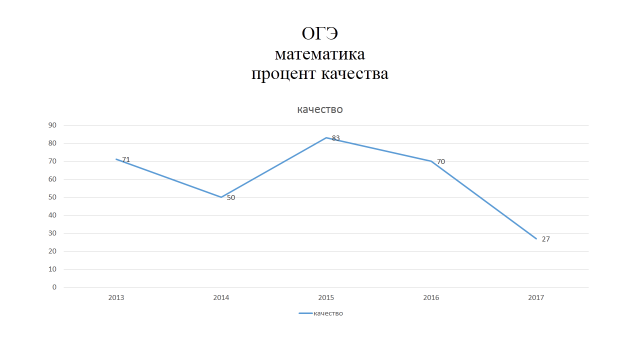 Экзамен по математике По сравнению  с результатами ОГЭ по математике за прошлый год результаты ухудшились: качество на 43%, обученность на 9 %, средний балл на  4 .из 11 учащихся:- 8 учащихся подтвердили свои годовые оценки (64 %), 1 учащийся повысил результаты экзамена (9 %) и 2 учащийся понизил свой результат на один балл (18%).По сравнению 2015-2016 годом качество понизилось на 43.Анализ работ выявил:- хорошо усвоено учащимися: сравнение выражений на числовой прямой; решение линейных и квадратных уравнений; арифметическая и геометрическая прогрессия; линейные неравенства и их системы; - допущены ошибки при выполнении заданий, связанных с   нахождением значений числовых выражений (вычислительные навыки); в заданиях на свойства степеней и корней, соответствие функций и их графиков; в заданиях с вязанных с упрощением буквенных выражений, при решении задач на проценты, стандартный вид числа.Экзамен по математике По сравнению  с результатами ОГЭ по математике за прошлый год результаты ухудшились: качество на 43%, обученность на 9 %, средний балл на  4 .из 11 учащихся:- 8 учащихся подтвердили свои годовые оценки (64 %), 1 учащийся повысил результаты экзамена (9 %) и 2 учащийся понизил свой результат на один балл (18%).По сравнению 2015-2016 годом качество понизилось на 43.Анализ работ выявил:- хорошо усвоено учащимися: сравнение выражений на числовой прямой; решение линейных и квадратных уравнений; арифметическая и геометрическая прогрессия; линейные неравенства и их системы; - допущены ошибки при выполнении заданий, связанных с   нахождением значений числовых выражений (вычислительные навыки); в заданиях на свойства степеней и корней, соответствие функций и их графиков; в заданиях с вязанных с упрощением буквенных выражений, при решении задач на проценты, стандартный вид числа.Экзамен по математике По сравнению  с результатами ОГЭ по математике за прошлый год результаты ухудшились: качество на 43%, обученность на 9 %, средний балл на  4 .из 11 учащихся:- 8 учащихся подтвердили свои годовые оценки (64 %), 1 учащийся повысил результаты экзамена (9 %) и 2 учащийся понизил свой результат на один балл (18%).По сравнению 2015-2016 годом качество понизилось на 43.Анализ работ выявил:- хорошо усвоено учащимися: сравнение выражений на числовой прямой; решение линейных и квадратных уравнений; арифметическая и геометрическая прогрессия; линейные неравенства и их системы; - допущены ошибки при выполнении заданий, связанных с   нахождением значений числовых выражений (вычислительные навыки); в заданиях на свойства степеней и корней, соответствие функций и их графиков; в заданиях с вязанных с упрощением буквенных выражений, при решении задач на проценты, стандартный вид числа.Экзамен по математике По сравнению  с результатами ОГЭ по математике за прошлый год результаты ухудшились: качество на 43%, обученность на 9 %, средний балл на  4 .из 11 учащихся:- 8 учащихся подтвердили свои годовые оценки (64 %), 1 учащийся повысил результаты экзамена (9 %) и 2 учащийся понизил свой результат на один балл (18%).По сравнению 2015-2016 годом качество понизилось на 43.Анализ работ выявил:- хорошо усвоено учащимися: сравнение выражений на числовой прямой; решение линейных и квадратных уравнений; арифметическая и геометрическая прогрессия; линейные неравенства и их системы; - допущены ошибки при выполнении заданий, связанных с   нахождением значений числовых выражений (вычислительные навыки); в заданиях на свойства степеней и корней, соответствие функций и их графиков; в заданиях с вязанных с упрощением буквенных выражений, при решении задач на проценты, стандартный вид числа.Экзамен по математике По сравнению  с результатами ОГЭ по математике за прошлый год результаты ухудшились: качество на 43%, обученность на 9 %, средний балл на  4 .из 11 учащихся:- 8 учащихся подтвердили свои годовые оценки (64 %), 1 учащийся повысил результаты экзамена (9 %) и 2 учащийся понизил свой результат на один балл (18%).По сравнению 2015-2016 годом качество понизилось на 43.Анализ работ выявил:- хорошо усвоено учащимися: сравнение выражений на числовой прямой; решение линейных и квадратных уравнений; арифметическая и геометрическая прогрессия; линейные неравенства и их системы; - допущены ошибки при выполнении заданий, связанных с   нахождением значений числовых выражений (вычислительные навыки); в заданиях на свойства степеней и корней, соответствие функций и их графиков; в заданиях с вязанных с упрощением буквенных выражений, при решении задач на проценты, стандартный вид числа.Экзамен по математике По сравнению  с результатами ОГЭ по математике за прошлый год результаты ухудшились: качество на 43%, обученность на 9 %, средний балл на  4 .из 11 учащихся:- 8 учащихся подтвердили свои годовые оценки (64 %), 1 учащийся повысил результаты экзамена (9 %) и 2 учащийся понизил свой результат на один балл (18%).По сравнению 2015-2016 годом качество понизилось на 43.Анализ работ выявил:- хорошо усвоено учащимися: сравнение выражений на числовой прямой; решение линейных и квадратных уравнений; арифметическая и геометрическая прогрессия; линейные неравенства и их системы; - допущены ошибки при выполнении заданий, связанных с   нахождением значений числовых выражений (вычислительные навыки); в заданиях на свойства степеней и корней, соответствие функций и их графиков; в заданиях с вязанных с упрощением буквенных выражений, при решении задач на проценты, стандартный вид числа.Экзамен по математике По сравнению  с результатами ОГЭ по математике за прошлый год результаты ухудшились: качество на 43%, обученность на 9 %, средний балл на  4 .из 11 учащихся:- 8 учащихся подтвердили свои годовые оценки (64 %), 1 учащийся повысил результаты экзамена (9 %) и 2 учащийся понизил свой результат на один балл (18%).По сравнению 2015-2016 годом качество понизилось на 43.Анализ работ выявил:- хорошо усвоено учащимися: сравнение выражений на числовой прямой; решение линейных и квадратных уравнений; арифметическая и геометрическая прогрессия; линейные неравенства и их системы; - допущены ошибки при выполнении заданий, связанных с   нахождением значений числовых выражений (вычислительные навыки); в заданиях на свойства степеней и корней, соответствие функций и их графиков; в заданиях с вязанных с упрощением буквенных выражений, при решении задач на проценты, стандартный вид числа.Экзамен по математике По сравнению  с результатами ОГЭ по математике за прошлый год результаты ухудшились: качество на 43%, обученность на 9 %, средний балл на  4 .из 11 учащихся:- 8 учащихся подтвердили свои годовые оценки (64 %), 1 учащийся повысил результаты экзамена (9 %) и 2 учащийся понизил свой результат на один балл (18%).По сравнению 2015-2016 годом качество понизилось на 43.Анализ работ выявил:- хорошо усвоено учащимися: сравнение выражений на числовой прямой; решение линейных и квадратных уравнений; арифметическая и геометрическая прогрессия; линейные неравенства и их системы; - допущены ошибки при выполнении заданий, связанных с   нахождением значений числовых выражений (вычислительные навыки); в заданиях на свойства степеней и корней, соответствие функций и их графиков; в заданиях с вязанных с упрощением буквенных выражений, при решении задач на проценты, стандартный вид числа.Экзамен по математике По сравнению  с результатами ОГЭ по математике за прошлый год результаты ухудшились: качество на 43%, обученность на 9 %, средний балл на  4 .из 11 учащихся:- 8 учащихся подтвердили свои годовые оценки (64 %), 1 учащийся повысил результаты экзамена (9 %) и 2 учащийся понизил свой результат на один балл (18%).По сравнению 2015-2016 годом качество понизилось на 43.Анализ работ выявил:- хорошо усвоено учащимися: сравнение выражений на числовой прямой; решение линейных и квадратных уравнений; арифметическая и геометрическая прогрессия; линейные неравенства и их системы; - допущены ошибки при выполнении заданий, связанных с   нахождением значений числовых выражений (вычислительные навыки); в заданиях на свойства степеней и корней, соответствие функций и их графиков; в заданиях с вязанных с упрощением буквенных выражений, при решении задач на проценты, стандартный вид числа.Сравнительный анализ итогов ОГЭ по русскому языкуза пять последних летСравнительный анализ итогов ОГЭ по русскому языкуза пять последних летСравнительный анализ итогов ОГЭ по русскому языкуза пять последних летСравнительный анализ итогов ОГЭ по русскому языкуза пять последних летСравнительный анализ итогов ОГЭ по русскому языкуза пять последних летСравнительный анализ итогов ОГЭ по русскому языкуза пять последних летСравнительный анализ итогов ОГЭ по русскому языкуза пять последних летСравнительный анализ итогов ОГЭ по русскому языкуза пять последних летСравнительный анализ итогов ОГЭ по русскому языкуза пять последних летПредмет/годРаботу выполнялиНа «5»На «4»На «3»На «2»Качество знаний(%)Обученность(%)Средний рейтинговый баллРусский язык 2017111541559126Русский язык 20161035208010031Русский язык 20156112233,36723Русский язык 2014623108310035Русский язык 20137610010010039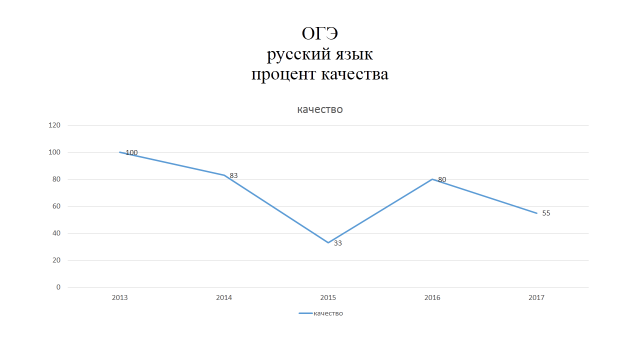 Экзамен по русскому языку  По сравнению  с результатами ОГЭ по русскому языку за прошлый год результаты ухудшились: качество на 25%, обученность на 9 %, средний балл на 5 .из 11 учащихся:        - 6 учащихся подтвердили свои годовые оценки (55 %), 2 учащихся понизили свой результат на один балл (18 %) и 3 учащихся повысили результат (27 %). По сравнению 2015-2016 годом качество знаний по русскому языку понизилось на 25 %.       Анализ экзаменационных работ выявил некоторые пробелы в знаниях при выполнении тестовых заданий: языковые средства выразительности, грамматическая основа, простое осложнённое предложение (обособленные определение и обстоятельство), сложные предложения с различными видами связи. При написании изложения особое затруднение вызвали смысловая цельность и последовательность в изложении. Сочинение – рассуждение – много речевых, пунктуационных и грамматических ошибок, не соблюдение орфографических правил.Экзамен по русскому языку  По сравнению  с результатами ОГЭ по русскому языку за прошлый год результаты ухудшились: качество на 25%, обученность на 9 %, средний балл на 5 .из 11 учащихся:        - 6 учащихся подтвердили свои годовые оценки (55 %), 2 учащихся понизили свой результат на один балл (18 %) и 3 учащихся повысили результат (27 %). По сравнению 2015-2016 годом качество знаний по русскому языку понизилось на 25 %.       Анализ экзаменационных работ выявил некоторые пробелы в знаниях при выполнении тестовых заданий: языковые средства выразительности, грамматическая основа, простое осложнённое предложение (обособленные определение и обстоятельство), сложные предложения с различными видами связи. При написании изложения особое затруднение вызвали смысловая цельность и последовательность в изложении. Сочинение – рассуждение – много речевых, пунктуационных и грамматических ошибок, не соблюдение орфографических правил.Экзамен по русскому языку  По сравнению  с результатами ОГЭ по русскому языку за прошлый год результаты ухудшились: качество на 25%, обученность на 9 %, средний балл на 5 .из 11 учащихся:        - 6 учащихся подтвердили свои годовые оценки (55 %), 2 учащихся понизили свой результат на один балл (18 %) и 3 учащихся повысили результат (27 %). По сравнению 2015-2016 годом качество знаний по русскому языку понизилось на 25 %.       Анализ экзаменационных работ выявил некоторые пробелы в знаниях при выполнении тестовых заданий: языковые средства выразительности, грамматическая основа, простое осложнённое предложение (обособленные определение и обстоятельство), сложные предложения с различными видами связи. При написании изложения особое затруднение вызвали смысловая цельность и последовательность в изложении. Сочинение – рассуждение – много речевых, пунктуационных и грамматических ошибок, не соблюдение орфографических правил.Экзамен по русскому языку  По сравнению  с результатами ОГЭ по русскому языку за прошлый год результаты ухудшились: качество на 25%, обученность на 9 %, средний балл на 5 .из 11 учащихся:        - 6 учащихся подтвердили свои годовые оценки (55 %), 2 учащихся понизили свой результат на один балл (18 %) и 3 учащихся повысили результат (27 %). По сравнению 2015-2016 годом качество знаний по русскому языку понизилось на 25 %.       Анализ экзаменационных работ выявил некоторые пробелы в знаниях при выполнении тестовых заданий: языковые средства выразительности, грамматическая основа, простое осложнённое предложение (обособленные определение и обстоятельство), сложные предложения с различными видами связи. При написании изложения особое затруднение вызвали смысловая цельность и последовательность в изложении. Сочинение – рассуждение – много речевых, пунктуационных и грамматических ошибок, не соблюдение орфографических правил.Экзамен по русскому языку  По сравнению  с результатами ОГЭ по русскому языку за прошлый год результаты ухудшились: качество на 25%, обученность на 9 %, средний балл на 5 .из 11 учащихся:        - 6 учащихся подтвердили свои годовые оценки (55 %), 2 учащихся понизили свой результат на один балл (18 %) и 3 учащихся повысили результат (27 %). По сравнению 2015-2016 годом качество знаний по русскому языку понизилось на 25 %.       Анализ экзаменационных работ выявил некоторые пробелы в знаниях при выполнении тестовых заданий: языковые средства выразительности, грамматическая основа, простое осложнённое предложение (обособленные определение и обстоятельство), сложные предложения с различными видами связи. При написании изложения особое затруднение вызвали смысловая цельность и последовательность в изложении. Сочинение – рассуждение – много речевых, пунктуационных и грамматических ошибок, не соблюдение орфографических правил.Экзамен по русскому языку  По сравнению  с результатами ОГЭ по русскому языку за прошлый год результаты ухудшились: качество на 25%, обученность на 9 %, средний балл на 5 .из 11 учащихся:        - 6 учащихся подтвердили свои годовые оценки (55 %), 2 учащихся понизили свой результат на один балл (18 %) и 3 учащихся повысили результат (27 %). По сравнению 2015-2016 годом качество знаний по русскому языку понизилось на 25 %.       Анализ экзаменационных работ выявил некоторые пробелы в знаниях при выполнении тестовых заданий: языковые средства выразительности, грамматическая основа, простое осложнённое предложение (обособленные определение и обстоятельство), сложные предложения с различными видами связи. При написании изложения особое затруднение вызвали смысловая цельность и последовательность в изложении. Сочинение – рассуждение – много речевых, пунктуационных и грамматических ошибок, не соблюдение орфографических правил.Экзамен по русскому языку  По сравнению  с результатами ОГЭ по русскому языку за прошлый год результаты ухудшились: качество на 25%, обученность на 9 %, средний балл на 5 .из 11 учащихся:        - 6 учащихся подтвердили свои годовые оценки (55 %), 2 учащихся понизили свой результат на один балл (18 %) и 3 учащихся повысили результат (27 %). По сравнению 2015-2016 годом качество знаний по русскому языку понизилось на 25 %.       Анализ экзаменационных работ выявил некоторые пробелы в знаниях при выполнении тестовых заданий: языковые средства выразительности, грамматическая основа, простое осложнённое предложение (обособленные определение и обстоятельство), сложные предложения с различными видами связи. При написании изложения особое затруднение вызвали смысловая цельность и последовательность в изложении. Сочинение – рассуждение – много речевых, пунктуационных и грамматических ошибок, не соблюдение орфографических правил.Экзамен по русскому языку  По сравнению  с результатами ОГЭ по русскому языку за прошлый год результаты ухудшились: качество на 25%, обученность на 9 %, средний балл на 5 .из 11 учащихся:        - 6 учащихся подтвердили свои годовые оценки (55 %), 2 учащихся понизили свой результат на один балл (18 %) и 3 учащихся повысили результат (27 %). По сравнению 2015-2016 годом качество знаний по русскому языку понизилось на 25 %.       Анализ экзаменационных работ выявил некоторые пробелы в знаниях при выполнении тестовых заданий: языковые средства выразительности, грамматическая основа, простое осложнённое предложение (обособленные определение и обстоятельство), сложные предложения с различными видами связи. При написании изложения особое затруднение вызвали смысловая цельность и последовательность в изложении. Сочинение – рассуждение – много речевых, пунктуационных и грамматических ошибок, не соблюдение орфографических правил.Экзамен по русскому языку  По сравнению  с результатами ОГЭ по русскому языку за прошлый год результаты ухудшились: качество на 25%, обученность на 9 %, средний балл на 5 .из 11 учащихся:        - 6 учащихся подтвердили свои годовые оценки (55 %), 2 учащихся понизили свой результат на один балл (18 %) и 3 учащихся повысили результат (27 %). По сравнению 2015-2016 годом качество знаний по русскому языку понизилось на 25 %.       Анализ экзаменационных работ выявил некоторые пробелы в знаниях при выполнении тестовых заданий: языковые средства выразительности, грамматическая основа, простое осложнённое предложение (обособленные определение и обстоятельство), сложные предложения с различными видами связи. При написании изложения особое затруднение вызвали смысловая цельность и последовательность в изложении. Сочинение – рассуждение – много речевых, пунктуационных и грамматических ошибок, не соблюдение орфографических правил.ПредметКол-во уч-сяЭкзаменационная оценка  Экзаменационная оценка  Экзаменационная оценка  Экзаменационная оценка  Средний рейтинговый баллКачество (%)  ПредметКол-во уч-ся«5»«4»«3»«2»Средний рейтинговый баллКачество (%)  Обществознание 201711128-2327Обществознание20169153-2867Биология 201711-1101189Биология 20165-41-2980Категория работниковОбщее количество Процент Высшая категория------Первая категория1  человека8 %Подтверждение соответствия занимаемой должности9 человек69  %Без категории323 %Категория работниковОбщее количество работниковПедагогический стажПедагогический стажПедагогический стажПедагогический стажКатегория работниковОбщее количество работниковДо 5 лет5-1010-2020 и болееУчителя 1-4 кл40004Учителя 5-9 кл91125Всего130238№п/пПеречень мероприятийСрок Ответственный1Организовать учет детей до 18 летавгустЗам. директора по УВР 2Проверить учет детей по алфавитной книге, книге движения учащихся, личным делам. 2 раза в годЗам. директора по УВР 3Организовать учет в школе детей с девиантным поведением, оформить соответствующую документацию.Инспектор по охране прав детства Тумасова Е. г.4Составить план работы по профилактике правонарушений среди учащихся школы. сентябрьИнспектор по охране прав детства Тумасова Е. г.5Выявить детей, которые по состоянию здоровья не могут посещать занятия в школе и организовать индивидуальное обучение этих детей на домудо 5 сентябряЗам. директора по УВР 6Организовать учет многодетных и социально незащищенных семей учащихся школы.сентябрьИнспектор по охране прав детства Тумасова Е. г.7Обеспечить всех учащихся учебникамидо 1. 09. Библиотекарь,классные руководители8Организовать питание учащихся 1-9х классов с учетом компенсационных выплат.до 05.09.Директор, ответственный по питанию9 Ежедневная проверка посещаемости учащихся.в течение годаклассные руководители10С целью оказания своевременной помощи в ликвидации  пробелов в знаниях учащихся проводить индивидуальные и групповые занятия.в течениегодаучителя-предметники11Выявить учащихся, подлежащих обучению по физкультуре в спец. и подготовительной группах, освобожденных от трудового обучения и  уроков физкультуры.сентябрьучитель физической культуры12Детей с отклонениями  в  умственном развитии своевременно направлять на ПМПК.по мере сбора документовЗам. директора по УВР 13Организовать учет детей 6,5 - 7 лет в микрорайоне школы.январьЗам. директора по УВР 14Провести родительское собрание будущих первоклассниковмайучитель 4-го класса15Проводить учебу будущих первоклассников.июньклассный руководитель1 класса№п/пПеречень мероприятийСроки Ответственный 1.Продолжить обучение ОБЖ в 8 и 9 классах, согласно рекомендаций и программы курса ОБЖ.с 1.09Зам. директора по УВР 2.Издать приказ по школе «О назначении ответственных лиц за организацию работы по охране труда и технике безопасности»август Демерчян И. А.3.Заключить соглашение по охране труда между администрацией школы и профсоюзным комитетом.декабрь-январьДемерчян И. А. Каткова С.В.4.Укомплектовать  аптечками первой медицинской помощи кабинеты повышенного риска.в течениегодаДиректор, фельдшер5.Проводить вводный инструктаж по т/б с вновь принятыми работниками.по мереприемаДемерчян И. А.6.Обеспечить административно - общественный контроль по охране труда со стороны администрации школы и профкомасогласноположенияадминистрация школы7.Не допускать захламленности школьного двора, проводить расчистку участков гололеда, очищать своевременно крышу школьного здания от сосулек; закрепить неустойчивые предметы в школьном здании и дворовых постройках.системати-чески в течение годаМиносьян Х. Х.8.Повысить ответственность дежурных учителей во время дежурств по школе.в течениегодаадминистрация школы,классные руководители9.В кабинетах технического и обслуживающего труда, химии, физики иметь правила и инструкции по т/б, систематически перед началом работы проводить инструктаж по т/б.системати-чески в течение годаФилатова Е. С.10.Проводить анализ травматизма по школе.в течениегодаДемерчян И. А.Преподаватель ОБЖ11.Экскурсии, походы, поездки проводить только по разрешению директора, утвержденного списка участников, плана, графика движения по маршруту.в течениегодаклассные руководители учитель физкультуры12.В течение года обеспечить тепловой режим школы в соответствии с санитарно - гигиеническими нормами.постоянноадминистрация школы13.Экскурсии, походы тщательно готовить, брать детей только физически здоровых, иметь при себе аптечки первой медицинской помощи, напоминать экскурсантам правила дорожного движения и т/б в походе, на экскурсии, правила поведения на воде.в течениегодаклассные руководителиучитель физкультуры14.В ходе подготовки школы к новому учебному году проводить замеры сопротивления изоляции электрооборудования и торгово-технологического оборудования столовой, перезарядку огнетушителей.июль - августМиносьян Х. Х.15.Ознакомить с должностными обязанностями по охране труда всех работающих под роспись.в течение годаКалинина Л. А 16.Составить план оздоровления учащихся в летний период. Взять на учет сирот и склонных к правонарушениям.майТумасова Е. Г.17.Организовать изучение и выполнение приказов и инструктивно - методических писем, приказов и распоряжений местных органов образования и здравоохранения, других нормативных документов по охране труда и т/б, производственной санитарии, пожарной безопасности.сентябрьклассные руководителиадминистрация18.С целью предупреждения детского травматизма спланировать с учащимися занятия по изучению правил уличного движения, пожарной безопасности, обращению с взрывоопасными предметами и о правилах поведения на водоемах в летний и зимний период.в течение   годаучителяклассные руководители№п/пНаименование мероприятийСрокСрокОтветственныйМероприятия по предупреждению детскогодорожно-транспортного травматизмаМероприятия по предупреждению детскогодорожно-транспортного травматизмаМероприятия по предупреждению детскогодорожно-транспортного травматизмаМероприятия по предупреждению детскогодорожно-транспортного травматизмаМероприятия по предупреждению детскогодорожно-транспортного травматизма1.Организовать с классными руководителями 1-9 классов инструктивно-методические занятия по правилам дорожного движения.До 01.09.До 01.09.Филатова Е. С.2.Организовать изучение правил дорожного движения с учащимися До 01.09.До 01.09.Филатова Е. С.3.Проводить занятия с учащимися 1-9-х классов по ПДД1 раз в неделю1 раз в неделюКлассные рук.4. Проводить с учащимися тематические утренники, викторины, конкурсы, соревнования по безопасности дорожного движения1 раз в четверть1 раз в четвертьФилатова Е. С., кл. рук.5. Проводить конкурс детских рисунков и плакатов по безопасности дорожного движения1-4 классы, 5-9 классы1 раз в четверть1 раз в четвертьФилатова Е. С., кл. рук.6. На родительских собраниях обсуждать вопрос о профилактике детского дорожно-транспортного травматизма2 раза в год2 раза в годФилатова Е. С.7. Обновить стенд по безопасности дорожного движенияДо 01.09.До 01.09.Филатова Е. С.8. Принимать участие в мероприятиях различного уровня по теме ПДДПостоянно, согласно положениямПостоянно, согласно положениямФилатова Е. С.Противопожарные мероприятияПротивопожарные мероприятияПротивопожарные мероприятияПротивопожарные мероприятияПротивопожарные мероприятия1.Издать приказ о назначении ответственных лиц за пожарную безопасность, об установлении противопожарного режима в ОУ.Издать приказ о назначении ответственных лиц за пожарную безопасность, об установлении противопожарного режима в ОУ.До 01.09.Директор 2. Организовать проведение противопожарного инструктажа работников Организовать проведение противопожарного инструктажа работников С 1 по 3 сентябряФилатова Е. С.3. Организовать проведение противопожарного инструктажа  учащихсяОрганизовать проведение противопожарного инструктажа  учащихся1 раз в месяцКлассные руководители4. Проводить занятия с учащимися 1-9 х классов по ППБПроводить занятия с учащимися 1-9 х классов по ППБПостоянно Классные рук.5. Обновить противопожарные стендыОбновить противопожарные стендыДо 01.09.Филатова Е. С.6.Провести проверку сопротивления изоляции электросети и заземления оборудованияПровести проверку сопротивления изоляции электросети и заземления оборудованияДо 01.09.Миносьян Х. Х.7.Проводить тренировочные эвакуации всех участников образовательного процессаПроводить тренировочные эвакуации всех участников образовательного процессаАдминистрация8.Проводить конкурс детских рисунков и плакатов по правилам пожарной безопасности1-4 классы, 5-9 классыПроводить конкурс детских рисунков и плакатов по правилам пожарной безопасности1-4 классы, 5-9 классы1 раз в четвертьФилатова Е. С.9.Соблюдение противопожарного режима в ОУСоблюдение противопожарного режима в ОУежедневные рейдыЗам. дир. по АХЧ 11.Принимать участие в мероприятиях различного уровня по теме «Правила пожарной безопасности»Принимать участие в мероприятиях различного уровня по теме «Правила пожарной безопасности»согласно положениямФилатова Е. С.№п/пСодержаниеСрокиОтветственные  1.Укомплектовать школу педагогическими кадрами августдиректор, профком  2.Направить в 2017-2018 году на краткосрочные курсы и семинары по программе ФГОС ООО и ФГОС с ОВЗ следующих  педработников: Прохоренко С. В., Тахмазян А.А., Филатову Е.С.Большакову Т. Н.согласно графика администрация   3.Назначить руководителей м/о:а) начальных классов – Чиликьян Е. Б.б)гуманитарного цикла  – Кашанидзе т. К..в) естественнонаучного цикла –  Тумасову Е. Г.г) классных руководителей  –  Каткову С. В.август- сентябрьадминистрация4Руководителям м/о составить и обсудить на секциях план работы на 2017-2018 учебный год. В планах работы м/о предусмотреть следующие проблемы:Адаптация учащихся при переходе из начальной школы в основную школу.Адаптация учащихся 1 классаПодготовка учащихся 9 класса к ГИА-2018 года.Итоги самообразования по изучению современных педагогических технологийПлан работы с одарёнными детьми август-сентябрьЗам. директора по УВР 5Проанализировать и утвердить планы методических   объединений августЗам. дир. по УВР 6.Методическую работу с учителями планировать и проводить через школьные предметные и районные МО в течение годаЗам. директора по УВР 8С целью распространения педагогического опыта составить план проведения открытых уроков. согласно плана м/оАдминистрация, рук. м/оАттестация педагогических работниковАттестация педагогических работниковАттестация педагогических работниковАттестация педагогических работников1.Принимать заявления соискателей на категорию в течение 2017-2018 учебного года Сентябрь-апрель Зам. дир. по УВР 2Изучить действующие нормативные документы по аттестации, положив их в основу работы с соискателями на категориюначало учебного годаадминистрация3Составление списка педагогических работников, выходящих на аттестацию по плану в текущем учебном годуПо мере поступления заявленийЗам. директора по УВР 4Составления графика прохождения аттестации.СентябрьЗам. директора по УВР 5Оформление стенда «Аттестация педагогических работников»СентябрьЗам. дир. по УВР 6Ознакомление аттестуемого с экспертным заключением.В течение годаЧлены экспертных групп1. Готовность учебных кабинетов и классных комнат к новому учебному году. Об организации   образовательного процесса в новом учебном году. О режиме работы школы. Комплектование школьной библиотеки учебниками и методической литературой.2. О работе классных руководителей с детьми из многодетных и неблагополучных семей. Обследование жилищно-бытовых условий учащихся находящихся в «группе риска», многодетных и неблагополучных семей. 3. Адаптация учащихся 5 класса к условиям обучения на второй ступени. Подведение итогов работы в первой четверти.4. Работа с одарёнными детьми. Подведение итогов школьных предметных недель. О подготовке к проведению новогоднего праздника. Предварительный анализ готовности 9 класса китоговой аттестации.5. Подведение итогов работы в первом полугодии.О предварительном комплектовании школы педагогическими кадрами на следующий учебный год. О работе библиотеки школы по обновлению фондов учебников и методической литературы.6. Об итогах участии школы в городских предметных олимпиадах. О работе по здоровьесбережению учащихся. О состоянии ведения школьной документации.7. Работа учителей и классных руководителей сучащимися, имеющими одну тройку и одну четвёрку за 1- 3 четверти.8.  О результатах классно-обобщающего контроля в 9 классе. О наборе в первый класс на следующий учебный год. Преемственность начальной и средней школы. Организация пробных экзаменов в 9 классе.9. Подведение итогов работы школы за 2017-2018 учебный  год. Организация летней трудовой практики. Организация летнего отдыха.10.О подготовке учебного плана школы наследующий учебный год. О выполнении учебных программ по предметам, подведение итогов выполнения плана работы школы. О состоянии ведения школьной документации в истекшем учебном году.АвгустСентябрьОктябрьНоябрьДекабрьЯнварьФевральМартАпрельМай№ п/пмесяцТема совещанияОтветственные1.сентябрь1. Результаты проверки рабочих программ и КТП учебным  предметам.2. Инструктаж по заполнению и ведению классных журналов 1-9 классовЗам. директора по УВР 2.сентябрь1. Результаты проверки личных дел учащихся 1-9 классов.2. Подведение итогов проверки правильного оформления классных журналов 1-9 классов.Зам. директора по УВР 3.октябрь1.  Анализ организации подготовки к ГИА учащихся 9 класса.Зам. директора по УВР 4.октябрь1. Анализ состояния обученности по математике и русскому языку по итогам 1 четверти.3. Анализ организации подготовки к государственной (итоговой) аттестации 2018 года учащихся 9 класса.Зам. директора по УВР Руководители ШМО:Тумасова Е. Г.Кашанидзе Т. К.5.ноябрь1. Выполнение КТП в соответствии с программой.2. Качество работы учителей с классным журналом, объективности выставления отметок за 1 четверть.Зам. директора по УВР 6.ноябрь1. Анализ организации подготовки к ГИА-2018 учащихся 9 класса.Зам. директора по УВР 7.декабрь1. Подготовка  учащихся к ГИА-2018. Анализ диагностики готовности учащихся 9 класса к проф. определению.Зам. директора по УВР 8.декабрь1. Выполнение КТП в соответствии с рограммой.2. Качество работы учителей с классным журналом, объективность выставления отметок за 1 полугодие.Зам. директора по УВР 9.январь1. Учет детей, подлежащих обучению в общеобразовательных учреждениях. Результаты подворового обхода.Зам. директора по УВР 10.январь1. Подготовка учителей к уроку и анализ умений педагогов правильно составлять поурочные планыЗам. директора по УВР 11.февраль1.Предупреждение неуспеваемости «трудных» учащихся, контроль посещения ими занятий.2. Анализ выполнения планов работы ШМО.Инспектор по охране прав детства Тумасова Е. Г.Рук. ШМО12.февраль1. Анализ работы кл. руководителей и администрации школы по ознакомлению  учащихся 9 класса с порядком проведения ГИА.2. Результаты проверки оформления классных журналов.Зам. директора по УВР 13.март1. Результаты проверки организации внеурочной деятельности учащихся 1-4 классов, реализующих ФГОС НОО и 5-7 реализующих ФГОС ОООЗам. директора по УВР 14.март1. Выполнение КТП в соответствии с программой.2. Качество работы учителей с классным журналом, объективности выставления отметок за 3 четверть.Зам. директора по УВР 15.апрель1. Анализ организации подготовки к государственной итоговой аттестации 2018 года учащихся 9 класса.2.  Качество работы учителей с классным журналом: соблюдение орфографического режима.Зам. директора по УВР 16май1. 1. Анализ организации подготовки к государственной итоговой аттестации 2018 года учащихся 9 класса.Зам. директора по УВР 17май1. Итоги проверки классных журналов 1-8 классов. Готовность журналов для сдачи в архив.2.Работа классных руководителей с личными делами учащихся 1-8 классов.Зам. директора по УВР 1Комплектование 1-х классов2Подворовый обход.3Готовность школьного здания, учебных кабинетов, спортивного класса к началу учебного года.4Проверка укомплектованности школьной библиотеки учебной иметодической литературой.5Участие педагогов школы и администрации в августовской конференции6Августовский педсовет, утверждение плана работы школы, режимаработы.7Составление расписания уроков.8Составление графика работы сотрудников школы.9Подготовка документации для сдачи отчета ОШ - 1, РИК- 83,тарификации1Торжественная линейка, посвященная первому звонку. Всекубанский классный час «Краснодарскому краю - 80 лет: история и современность».2День безопасности жизнедеятельности3Общешкольная линейка в рамках дня солидарности в борьбе с терроризмом4Открытие 11 Всекубанской спартакиады 5Парад первоклассников6Организация и проведение  заседаний  методических объединений7Неделя кубановедения8Неделя физкультуры, спорта и туризма, посвященная Всемирному дню туризма9Спортивные соревнования «Будь здоров!» в рамках антинаркотического воспитания10Состояние личных дел учащихся 1-9 классов11Состояние оформления журналов. (1-9 классов)12Подготовка учащихся 9 класса к  государственной (итоговой) аттестации13Составить план работы по профилактике правонарушений среди учащихся школы. 14Организовать учет многодетных и социально незащищенных семей учащихся школы.15Обследование жилищно-бытовых условий учащихся и составление актов обследования16Сверка бланков строгой отчетности, алфавитной книги и личных дел учащихся.17Месячник по профилактике детского дорожного травматизма1Праздничное мероприятие ко дню учителя2Организация и проведение и заседаний  методических объединений3Организация и проведение предметных олимпиад. Школьный этап4Прием заявок на участие в конкурсах «Русский медвежонок», «Кит», «Кенгуру», подготовка учащихся5Изучение уровня адаптации учащихся 1-х, 5-классов6Неделя «Дары Кубани», выставки изделий из природных материалов7Неделя русского языка и литературы8Линейка, посвященная Дню освобождения Краснодарского края и завершения битвы за Кавказ 9Урок мужества «Великий флот - Великой державы» (виртуальная экскурсия по базам и пунктам базирования ВМФ России, посвященная Дню рождения Российского флота) 10Викторина «Славные страницы городов-героев»11Участие в соревнованиях 11 Всекубанской спартакиаде (ст. Кубанская)12Проведение итоговых контрольных работ  за 1 четверть13Заседание малого педсовета «Предварительные результаты обученности за 1 четверть»1Конкурс «Кит»2Конкурс «Русский медвежонок»3«Мы выбираем ЗОЖ» Спортивные  игры на свежем воздухе4Комплексная работа ФГОС 5 кл.Комплексная работа ФГОС 6 кл.Обществознание 9 кл (по выбору)Физика 9 кл (по выбору)5Муниципальный этап предметных олимпиад: русский язык математика ,обществознание, физическая культура.биология, ОБЖ6Фотовыставка  «Мир и счастье для меня – мама»7Выставка детских рисунков «Пусть всегда будет мама!»8Акция «Поздравь маму». Изготовление поздравительных открыток и сувениров для мам9Акция «Пятёрка для мамы»10Праздничный концерт «Для милых мам!»11Конкурс национальной кухни «Праздник чая»12Тематические классные часы «Лучше мамы в мире нет»13Тематические классные часы «Казанская икона Божьей матери в истории России»14Тематическая программа «Из чего складывается здоровье»15Акция приуроченная к международному дню отказа от курения16Конкурс национальной кухни «Праздник чая» 17Классный час, посвященный Дню народного единства 18Открытое мероприятие «Человек и война» (обзор книг о Великой Отечественной войне) (посвященное Международному дню борьбы с фашизмом) 19«Колокола Хатыни» (виртуальная экскурсия по мемориальному комплексу «Хатынь») 20Внеклассные занятия, посвященные Дню морской пехоты в России 21Неделя вежливости и воспитанности22Предметная неделя математики23Предметная неделя технологии1Конкурс «Britich Bulldog».2Подготовка и проведения новогодних мероприятий. 3Предметные олимпиады, муниципальный этап.4Пресс-конференция «История отечественной войны 1812 года»5Приём заявок на участие в конкурсах «Пегас»  и подготовка учащихся6Проверка школьной документации:- выполнение ООП за 1 полугодие;- подготовка учащихся 9 класса к ГИА-9- классные журналы7Заседание малого педагогического совета по предварительным итогам за 2 четверть8Заседание педагогического совета по итогам 1 полугодия.9Проведение контрольных работ по изученным темам за 2 четверть 2-9 класс10Неделя истории и обществознания 11Внеклассное мероприятие «Ты человек» (антинарко)12Неделя «Антинарко»13«Весёлые старты» (5-7 класс)14Неделя  «Новогодние сказки»15Проведение контрольных работ по изученным темам за 2 четверть 2-9 класс1Рождественская неделя2Познавательная игра «Рождественская история» (в рамках межнациональных отношений)3Неделя химии, биологии и экологии.4Неделя информатики5«Прививка от нацизма» (час общения на тему профилактики экстремизма) 6Внеклассные занятия, посвященные Дню полного освобождения города Ленинграда от блокады 7Линейка, посвященная Дню освобождения Апшеронского района от немецко-фашистских захватчиков 8Торжественная линейка, посвящённая открытию месячника оборонно-массовой и военно-патриотической работы  9Спортивные соревнования  «В здоровом теле - здоровый дух» 5-9 (в рамках антинарко).10Подворовый обход (учёт детей по микрорайону)11.Проверка школьной документации:1. Контроль за преподаванием математики в 9-ом классе 2. Оформление классных журналов1Спортивные эстафеты «А ну-ка мальчики!» (в рамках антинарко)2 Праздничный концерт, посвященный Дню защитника Отечества (в рамках межнациональных отношений)3Неделя основ безопасности жизнедеятельности4Неделя физкультуры, спорта5Месячник оборонно-массовой и военно-патриотической работы6Классный час, посвященный годовщине разгрома фашистских войск под Сталинградом 7Линейка, посвященная  годовщине разгрома фашистских войск под Сталинградом 8Урок мужества «О славной летописи города Краснодара» (виртуальная экскурсия по местам боевой славы г.Краснодара, посвященная Дню освобождения города от немецко-фашистских захватчиков)9Внеклассное мероприятие: «Афганистан: наша память и боль» (встреча с ветеранами, участниками боевых действий в Афганистане, посвященная Дню памяти воинов-интернационалистов)10Проверка школьной документации:1. Контроль за преподаванием истории в 6-9 классах2. Проверка журналов 2 – 9 классов 3. Использование оборудования в образовательном процессе 4. Работа с учащимися 9-ого  класса, имеющими низкую мотивацию учебно-познавательной деятельности1Неделя основ православной культуры2Неделя искусства «Весна искусств» (музыка, ИЗО, декоративно-прикладное творчество)3Праздничный концерт к международному дню 8 марта (в рамках межнациональных отношений)4Конкурс «А ну-ка девочки!»5Спортивный марафон «Я выбираю жизнь» в рамках Всемирного Дня борьбы с наркоманией (в рамках антинарко)6Неделя иностранных языков7Неделя «Подросток и закон»8Заседание малого педсовета по предварительным итогам 3 четверти9Весенние каникулы10Классный час, посвященный годовщине подвига псковских десантников: «6-я рота» 11«Открытый показ» фильма «Молодая гвардия» 12Урок мужества «Если бы камни могли говорить...» (виртуальная экскурсия по мемориальному комплексу Брестская крепость)13Литературная гостиная «Лирика военных лет. К.Симонов» 14Международный математический конкурс-игра «Кенгуру»15Заседание педагогического  совета по итогам 3 четверти16Проверка школьной документации:1. Классно-обобщающий контроль 8-ого  кл.2. Состояние преподавания ОРКСЭ 3. Изучение внеурочной деятельность  в рамках ФГОС1Неделя  экологии2Неделя  физики и астрономии «Путешествие по неизведанным планетам»3Неделя географии «45-я параллель»4Международный игровой конкурс-игра «Человек и Природа»5Познавательная игра  - викторина «Здоровье богатство во все времена» (в рамках межнациональных отношений)6Открытое мероприятие «О славной летописи города Керчи» 7Классный час, посвященный Дню космонавтики8Урок мужества «Героям битвы за Севастополь посвящается» 9Внеклассное мероприятие «Рассказы о песнях военных лет»  10Выступление агитбригады «Спорт против вредных привычек» 1-6 класс (в рамках антинарко)11Проверка школьной документации:1. Состояние преподавания математики и русского языка во 2-3-х классах2. Контроль качества преподавания русского языка и математики в 9 кл.3. Работа  с учащимися «группы риска» 9  кл.4. Проверка поурочного планирования1Неделя  «Героические страницы истории»2Неделя  Музея3Классный час, посвященный годовщине присвоения городу Анапе почетного звания РФ «Город воинской славы» 4Литературно-музыкальная композиция «Письма с фронта» 5Всекубанская патриотическая акция «Майский вальс».Единый Всекубанский урок мужества «Помним! Гордимся! Наследуем!».Единый флешмоб «»День Победы на века6Спортивная игра «Зарница» (в рамках антинарко)7Малый  педсовет8Заседание педагогического совета9Праздник «Прощай начальная школа»10Последний звонок1Организация работы школьной оздоровительной площадки и трудовых бригад.2Статистический отчет по итогам года.3ГИА-94Ремонт школы.№ п/пМЕРОПРИЯТИЯСРОКИОТВЕТСТВЕННЫЙ1Осмотр классных комнат и кабинетов с целью выявления готовности кабинетов к новому учебному году.АвгустДемерчян И.А.2Проверка классных комнат и кабинетов по соблюдению охраны труда рабочих мест.2 раза в годФилатова Е. С.3Проверка сохранности и порядка эксплуатации: дорогостоящего оборудования, малоценного оборудования, мебели.2 раза в годДемерчян И.А.4Проверка состояния уборки классных комнат и кабинетов.1 раза в годкомиссия5Проверка соблюдения техники безопасности учителями и обслуживающим персоналом.2 раза в годЗам. директора по УВР 6Проверка эстетичности оформления классных комнат и кабинетов.2 раза в годЗам. директора по УВР 7Проверка оснащенности кабинетов и классных комнат средствами ТСО, дидактического и методического материала.2 раза в годЗам. директора по УВР ГруппаФункцииСоставАдминистративно-координационнаяОсуществление общего контроля и руководства.Руководство деятельностью коллектива.Анализ ситуации и внесение корректив.Директор школы.Консультативная, Научно-методическаяКоординация реализации программы.Проведение семинаров, консультаций.Подготовка методических рекомендаций.Аналитическая деятельность.Заместитель директора по УВР.Педагоги школыОсуществление программы в системе внеклассной работыИспользование новых педагогических технологийОрганизация исследовательской работы учащихсяКлассные руководители,Педагоги.УчителяСпециалисты, сотрудничающие со школой Организация профессиональной помощи педагогам.Проведение тренингов, круглых столов, встречДиагностика Участие в мероприятиях школы Руководители МОНаправление деятельностиСодержаниеИнформационное обеспечение1. Нормативно-правоове обеспечение:Положение О проведении школьного этапа предметных олимпиадО проведении предметной недели О конкурсах, викторинах и т.п.2. Программное обеспечение (типовые авторские программы спецкурсов, факультативов и т.п.)3. Наличие комплекта информационно-методических материалов (рекомендации, публикации, списки литературы по направлениям).4. Издание материалов, оформление сайта, иллюстрированных отчетов.Организационно-методическое обеспечение1. Создание целевого методического объединения по проблеме работы с одаренными детьми.2. Повышение квалификации педагогов через систему школьных тематических семинаров.3. Изучение обобщения опыта работы педагогов.4. Мониторинг работы системы.ФормаЗадачиПредметная неделя Представление широкого спектра форм внеурочной деятельности.Повышение мотивации учеников к изучению образовательной области.Развитие творческих способностей учащихся.Предметная неделя Привлечение учащихся к исследовательской, творческой и проектной деятельности.Формирование аналитического и критического мышления учащихся в процессе творческого поиска и выполнения исследований.Кружки, студии, объединенияРазвитие творческих способностей учащихся.Содействие в профессиональной ориентации.Самореализация учащихся во внеклассной работе.1 – 4 классыПодготовительный этап:Формирование навыков научной организации труда.Вовлечение в активные формы познавательной деятельности.Формирование познавательного интереса.Выявление способных учащихсяФормы:Урок.Внеклассная работа.Кружки эстетического цикла.Секции.5-7 классы Творческий этап:Совершенствование навыков научной организации труда.Формирование познавательного интереса.Творческое развитие учащихся.Индивидуальная работа со способными школьниками.Формы:Урок.Внеклассная работа. Предметные недели.Школьные олимпиады.Факультативы.Конференции.Кружки.Секции.8-9 классыРазвивающий этап:Совершенствование навыков научной организации труда.Развитие и расширение познавательных интересов учащихся.Формирование исследовательских навыков.Развитие информационной культуры учащихся.Формы: урок.Внеклассная работа.Предметные недели.Олимпиады.Индивидуальная работа по разработке программ, проектов и выполнению рефератов.Элективные курсы (9 классы).Этап Мероприятия программы2017-2018учебный годДиагностика склонностей учащихся.Участие в конкурсах, соревнованиях, проектных мероприятиях.Пополнение методической библиотеки изданиями по работе с одаренными учащимися.Разработка и утверждение программ спецкурсов, элективных курсов.Разработка методических рекомендаций.№ппНаименование мероприятийВозраст участниковСроки и время проведенияМесто проведенияОтветственныеУчителя 1Соревнования по«Мини – футболу» в зачет XI Всекубанской спартакиады «Спортивные надежды Кубани»5-6кл22.09.2017гв16.00МБОУООШ№37Учитель физической культуры:Шемет.Д.В.1Соревнования по«Мини – футболу» в зачет XI Всекубанской спартакиады «Спортивные надежды Кубани»7-8-9кл23.09.2017гв 15.00МБОУООШ№37Учитель физической культуры:Шемет.Д.В.2Соревнования по«Ганболу» в зачет XI Всекубанской спартакиады «Спортивные надежды Кубани»5-6кл29.09.2017гв15.30МБОУООШ№37Учитель физической культуры:Шемет.Д.В.2Соревнования по«Ганболу» в зачет XI Всекубанской спартакиады «Спортивные надежды Кубани»7-8-9кл30.09.2017гв 15.30МБОУООШ№37Учитель физической культуры:Шемет.Д.В.3Соревнования поВолейболу в зачет XI Всекубанской спартакиады «Спортивные надежды Кубани»5-6кл6.10.2017гв16.00МБОУООШ№37Учитель физической культуры:Шемет.Д.В.3Соревнования поВолейболу в зачет XI Всекубанской спартакиады «Спортивные надежды Кубани»7-8-9кл7.10.2017гв16.00МБОУООШ№37Учитель физической культуры:Шемет.Д.В.4Соревнования по Баскетболу в зачет XI Всекубанской спартакиады «Спортивные надежды Кубани»5-6кл20.10.2017гв 16.00МБОУООШ№37Учитель физической культуры:Шемет.Д.В.4Соревнования по Баскетболу в зачет XI Всекубанской спартакиады «Спортивные надежды Кубани»7-8-9кл21.10.2017гв 16.00МБОУООШ№37Учитель физической культуры:Шемет.Д.В.5Соревнования поНастольному теннису в зачет XI Всекубанской спартакиады «Спортивные надежды Кубани»8-9кл13.10.2017гв16.00МБОУООШ№37Учитель физической культуры:Шемет.Д.В.6Соревнования поВеселым стартам в зачет XI Всекубанской спартакиады «Спортивные надежды Кубани»1-2кл26.10.2016гв16.00МБОУООШ№37Учитель физической культуры:Шемет.Д.В.6Соревнования поВеселым стартам в зачет XI Всекубанской спартакиады «Спортивные надежды Кубани»3-4кл27.10.2016гв16.00МБОУООШ№37Учитель физической культуры:Шемет.Д.В.7Соревнования поШахматам «Белая Ладья»5-6кл30.10.2017гв 10.00МБОУООШ№37Учитель физической культуры:Шемет.Д.В.7Соревнования поШахматам «Белая Ладья»7-8-кл31.10.2017гв 11.00МБОУООШ№37Учитель физической культуры:Шемет.Д.В.8Соревнования поШашкам «Чудо шашки»5-6кл2.11.2017гв 10.00МБОУООШ№37Учитель физической культуры:Шемет.Д.В.8Соревнования поШашкам «Чудо шашки»7-8кл3.11.2017гв 11.00МБОУООШ№37Учитель физической культуры:Шемет.Д.В.№п/п                       Содержание работыСрок исполнения1.Подведение итогов движения фонда.Диагностика обеспеченности учащихся школы учебниками и учебными пособиями на 2016-2017 учебный год.Сентябрь2.Комплектование фонда учебной литературы:а) работа с библиографическими изданиями (прайс-листами, каталогами, тематическими планами издательств, перечнями учебников и учебных пособий, рекомендованных Министерством образования и региональным комплектом учебников);б) составление совместно с учителями-предметниками заказа  на учебники с учётом их требований;в) подготовка перечня учебников, планируемых к использованию в новом учебном году, для учащихся и их родителей;г)  контроль выполнения сделанного заказа;д) приём и обработка поступивших учебников:- оформление накладных;- запись в книгу суммарного учёта;- штемпелевание;- составление списков классов с учётом детей из малообеспеченных семей.АпрельМайПо мере поступленияапрель3.Составление отчётных документов, диагностика уровня обеспеченности учащихся учебниками и другой литературой.Сентябрь4.Приём и выдача учебников (по графику);учащимся, состоящим на учёте у социального педагога, обеспечить выдачу учебников в полном объёме.Май-июньАвгуст-сентябрь5.Информирование учителей и учащихся о новых поступлениях учебников и учебных пособий.По мере поступления6.Оформление выставки: «Знакомьтесь – новые учебники».По мере поступления7.Списание фонда с учётом ветхости и смены программ.Октябрь8.Проведение работы по сохранности учебного фонда (рейды по классам с подведением итогов).2 раза в год9.Работа с резервным учебным фондом учебников:-ведение учёта;-размещение на хранение;Сентябрь-октябрь10.Своевременное проведение обработки и регистрации поступающей литературы.По мере поступления 11.Обеспечение свободного доступа в библиотеку:-к художественному фонду;-к фонду периодики;Постоянно12.Выдача изданий читателям.Постоянно13.Соблюдение правильной расстановки на стеллажах.Постоянно14.Систематическое наблюдение за своевременным возвратом в библиотеку выданных изданий.Конец четверти15.Ведение работы по сохранности фонда.Постоянно16.Создание и поддержание комфортных условий  для работы читателей.Постоянно17.Работа по мелкому ремонту художественных изданий, методической литературы и учебников с привлечением актива библиотеки и учащихся на уроках труда в начальных классах.По мере необходимости19.Периодическое списание фонда с учётом ветхости и морального износа.Декабрь20. Оформление новых разделителей.В течение года21. Оформление подписки на 1полугодие 2017 года.Ноябрь-декабрь22.Оформление подписки на 2 полугодие 2017 года.Апрель-май23.Обслуживание читателей на абонементе: учащихся, педагогов.Постоянно24.Обслуживание на персональном компьютере.По мере необходимости25.Рекомендательные беседы при выдаче книг.Постоянно26.Беседы о прочитанных книгах.Постоянно27.Рекомендательные и рекламные беседы о новых книгах, энциклопедиях и журналах, поступивших в библиотеку.По мерепоступления28.Информирование учителей о новой учебной и методической литературе, педагогических журналах и газетах.На педсоветах29.Помощь в подготовке и участие в проведении Дня учителя 5 октября30.Оказание помощи педагогическому коллективу в поиске литературы и периодических изданий.По требованию31.Обслуживание учащихся школы согласно расписанию работы библиотеки.Постоянно32.Просмотр читательских формуляров с целью выявления задолжников (результаты сообщать классным руководителям).1 раз в четверть33.Проводить беседы с вновь записавшимися читателями о правилах поведения в библиотеке, о культуре чтения книг и журнальной периодики, об ответственности за причинённый ущерб книге.Постоянно34.Рекомендовать художественную литературу и периодические издания согласно возрастным  категориям каждого читателя библиотеки.ПостоянноVI.В помощь социализации личности35.Воспитание здорового образа жизни.Выставка книг о вредных привычках.По мере необходимости36.Нравственное воспитание.37.Экологическое воспитание38.Эстетическое воспитание39.Цикл мероприятий к знаменательным и памятным датам:40.1.День знаний (подбор стихотворений, сценариев, песен).1 сентября41.2.День учителя в России (подбор стихотворений, сценариев)5 октября42.3.Прощание с Азбукой (подбор стихотворений, сценариев)43.4.Новогодние праздники (подбор сценариев и пополнение папки)Конец декабря44.5.День защитников ОтечестваФевраль45.6.Международный женский день (подбор стихов, песен, сценариев).Март 46.7.День Победы (оформление выставки), помощь в подборе материала к проведению.Май47.Эстетическое оформление библиотеки (включая мелкий ремонт).Июнь, август48.Подбор цветной композиции и оригинального стиля для оформления выставок, разделителей.Июнь, август49.Реклама о деятельности библиотеки:-устная (во время перемен и т.д.);-наглядная (информационные объявления о выставках и мероприятиях, проводимых библиотекой);В течение года50.Оформление постоянно действующего информационного стенда:« Даты и судьбы».« Страна ЧИТАЛИЯ»В течение года51.Участие в семинарах В течение года52.Участие в семинарах районного методического объединения.В течение года53.Участие в школьных мероприятиях.В течение года54.Самообразование:-чтение журналов «Школьная библиотека»,-приказов, писем, инструкций о библиотечном деле, справочник школьного библиотекаря.В течение года55.Работа по самообразованию с использованием опыта лучших школьных библиотекарей:-посещение семинаров;-участие в работе «круглых столов»;-присутствие на открытых мероприятиях;-индивидуальные консультации.В течение года56. Совершенствование традиционных  и освоение новых библиотечных технологий.В течение года57.Расширение ассортимента библиотечно-информационных услуг, повышение их качества на основе использования новых технологий:-использование электронных носителей;В течение года58.Координация в комплектовании и организации подписки на периодические издания.В течение года№МероприятияклассМесто проведения, сроки:Ответственный1.Оформление и выдача учебников1-9Библиотека до 01.08 - 30.08.17г.  Библиотекарь2.Линейка 1 сентября. Помощь в подготовке и проведении линейки.Книжная выставка «История Кубани в лицах».1-901.09.17 г.Холл.Библиотекарь.3.Выставка в библиотеке к 80-летию Краснодарского края. «Выдающиеся деятели Кубани», «Земляки -гордость Кубани»1-928.08.-15.09.17г.4.Подбор учебно–методической литературы и периодических изданий по проблемам образования, воспитания.В течение  годаБиблиотекарь5.Пополнение фондаВ течение  годаБиблиотекарь6.Оформление  действующей  выставки: « Мы выбираем жизнь».«Великой стране – здоровая молодежь!»1-9Библиотека,В течение года.Библиотекарь7.Подбор литературы, периодической печати к  Дню города  Апшеронска и Апшеронского района.Книжная выставка «Люблю тебя, мой Апшеронск!», мой район…»( К 154 годовщине  Апшеронского района)  1-9Библиотека, СентябрьБиблиотекарь8.Библиотечные  уроки: «Русская рукописная книга»6кл.06.09.17г.Библиотекарь9.Линейка, посвященная «80-летие образования Краснодарского края»,Помощь в подготовке и проведении линейки.1-913.09.17г.ХоллБиблиотекарь,Учитель истории.10.Книжная выставка, посвященная Дню образования Краснодарского края (1937г.).5-906.09.17г.Сентябрь.Библиотекарь12.Библиотечный урок: «Роль книги в истории человеческой цивилизации. Роль книги в жизни человека».Презентации по теме.5-6 Библиотека13.09.16г.Библиотекарь13.Обновление материала  стенда«Страна Читалия»Материал к 154- летию Апшеронска и  Апшеронского района.ХоллХоллСентябрь.Библиотекарь14.Библиотечный урок: «Как жили апшеронцы много лет назад…»5-7кл.сентябрьБиблиотекарь.15.Биография-информация «6кл13.09.17г.Библиотекарь.16.Библиотечный урок: «195 лет — А. С. Пушкин «Песнь о вещем Олеге» (1822)7 кл.20.09.17г.Библиотекарь.17.Библиотечный урок: «180 лет — М. Ю. Лермонтов «Бородино» (1837)8 кл.27.09.17г.18.Санитарный день29.09.17г.Библиотекарь19.Библиотечный урок: «Основатель станицы Апшеронской - А.В.Пистолькорс»5-9кл.Сентябрь.Библиотекарь.№МероприятияклассМесто проведения, срокиОтветственный1.Международный день музыки.Библиотечный урок:«Как появились музыкальные инструменты» (Презентация)2-403.10.17 г.Библиотекарь.Учит. Музыки.2.Оформление стенда к Международному дню учителяКонкурс стихов об учителе. «Тебе сегодня главные слова…»Помощь в подготовке и проведении Дня Учителя.1-9Холл, к 05.10.17гБиблиотекарь, Кл рук. 5-9 кл.3.Библиотечный урок: «Домовенку Кузе» Т.И. Александровой. В 2017году- 45 лет.3-4Класс04.10.17г.Библиотекарь.4.Библиотечный урок: «Глиняные таблички. Книги-свитки из папируса. Восковые таблички. Берестяные грамоты. Книга-кодекс из пергамента. Процесс переписывания древних книг»6Класс.11.10.17г.Библиотекарь, библиотечный актив.5.Газеты и журналы для детей и подростков.    Обзор.2-9В течение месяцаБиблиотекарь6.Международный День школьных библиотек.Тематическая линейка.1-9К 17.10.17 гБиблиотекарь, Биб. Актив.7.Библ.урок: «Содержание древних книг, их историческая и культурная ценность» 618.10.17гБиблиотекарь, библиотечный актив.8.Библиотечный урок «Выдающиеся деятели нашего края. Захарченко Виктор Гаврилович» 625.10.17г.Библиотекарь, Биб. Актив.9.Санитарный деньБиблиот.27.10.17 гБиблиотекарь10.Обновление материала  стенда«Страна Читалия»Писатели и Книги-юбиляры 2017 года.ХоллХоллБиблиотекарь11.Оформление подписки на 2018 г.(1 полугодие)В теч месяца.Почта.Библиотекарь12.Час громкого чтения: К.Чуковский « Телефон и другие сказки»1 кл.Октябрь.Библиотекарь№МероприятияКлассМесто проведения, срокиОтветственный1.Библиотечный урок:«История создания первой библиотеки.» ( Презентация)608.11.17г.2.Библиотечный урок-презентация:«Изобретение печатного станка Иоганном Гуттенбергом».Просмотр м/ф «Гуттенберг книгопечатание»5-615.11.17г.22.11.17г.Библиотекарь3.Библиотечный урок: «Первые печатные книги. Изменение внешнего облика книги и ее структуры с развитием печатного дела».629.11.17г.Библиотекарь4. Книжная выставка, посвященная Дню Матери.Конкурс стихов и рисунков.1-920-29.11.17гБиблиотекарь,Кл. рук. 1-9 кл.5.Подбор стихотворений о матери. (Пополнение папки со стихами ко Дню Матери»)1-9Ноябрь месяц.Библиотекарь 6.Библиотечный урок: «Просмотр презентации по теме: «Рождение книги».715.11.17г.Библиотекарь,Биб. актив.7.Библиотечный урок: «Основные элементы структуры книги. Их функциональное значение. Чтение титульного листа. Подзаголовочные данные. Выходные данные»722..11.17г.Библиотекарь,Биб. актив.8.Санитарный день24.11.17 г.Библиотекарь.9.Обновление материала  стенда«Страна Читалия»О писателях.ХоллХоллБиблиотекарь№Мероприятия КлассМесто проведения, срокиОтветственный1.Библиотечный урок «Жизнь дана на добрые дела…» (ко Дню инвалидов)(Презентационный материал)   5-9 декабрьБиблиотекарь.2.Обзор новинок периодической печати для учеников 1-4, 5-9 кл.1-9В течение месяца.Библиотекарь.4.Изготовление книжек – малышек (загадки, поговорки, стихи о зиме).1 – 4  Классы, В течение месяцаБиблиотекарь,  Учит. начальных классов5.Библиотечный урок «Игра-викторина по сказкам А.С.Пушкина: Что за прелесть эти сказки…»  3- 5декабрьБиблиотекарь6.Библ.урок: «А.Д.Знаменский. Жить по совести, по правде, по чести»Жизненный и творческий путь Кубанского писателя.История жизни выдающейся личности нашего края»Чтение книг кубанского писателя.806.12.17г.Библиотекарь7.Практическая работа. Ремонт книг.613.12.17г.Библиотекарь, библиотечный актив8.Библ.урок «Кто и как создает книги»620.12.17г.Библиотекарь, библиотечный актив.9.Помощь в подготовке  и проведении новогодних утренников.1-904.12 -27.12.17 г.Библиотекарь, библиотечный актив10.Санитарный день.23.12.17 г.Библиотекарь.11.Библ.урок: «Роль и значение иллюстраций в книге. Знаменитые иллюстраторы детских книг(В. Лебедев, Ю. Васнецов, В. Конашевич, Т. Маврина)»627.12.17г.Библиотекарь, библиотечный актив.12.Обновление материала  стенда«Страна Читалия».О писателях.1-9ХоллБиблиотекарь13.Книжная выставка: «Чудеса новогодних приключений»1-9Декабрь-январьБиблиотекарь№п/п  МероприятияМесто проведения, датаКлассОтветственный 1.Книжная Выставка «Рождество Христово».Проведение « Рождественской недели» (по плану).Изготовление поделок на рождественскую тематику.Библиотека,05-09.01.18г.1-9Библиотекарь,2.Обзор новинок литературы для учеников нач. школы и среднего звена.24-29.01.18 г.1-4кл.5-9кл.Библиотекарь3.Изготовление книжек-малышек. «Загадки о зиме», поделок на зимнюю тематику.в течение месяца1-4Библиотекарь,Учит. нач. кл.4.Биб.урок: «Самые знаменитые детские писатели. Творческий путь.Андерсен Г.Х»Выставка книг «Датский волшебник»Библиотека14.01.18г.6Библиотекарь.5.Библ.урок: «Знакомство с произведениями Г.Остера.»21.01.18г.5-8Библиотекарь.6.«Татьянин день»-Об истории праздника.25.01.18г.8-9кл.Библиотекарь,библиотечный актив7.Биб.урок: «Наш любимый Пушкин А.С.»(викторина-презентация) 28.01.18г.5-8Библиотекарь, биб.актив.8.Выставка книг и материалов ко дню «Освобождения Апшеронского района» ( 27.01.1943  год.) 27.01.18 г.Холл1-9Библиотекарь.9.Обновление материала  стенда«Страна Читалия»ХоллБиблиотекарь10.Работа по оформлению заказа на  учебники (2017-2018 уч. год.)Библиотека1-9Библиотекарь11.Санитарный день.26.01.18 г.Библиотекарь.№п/п  МероприятияМесто проведения, датаКлассОтветственный 1.Рейд по сохранности учебниковХолл. 01-04.02.18 г.5-9Библиотекарь,библиотечный актив2.Биб.урок : «Творчество Б. Заходера.»Библиотека.04.02.18г.5-8Библиотекарь,библиотечный актив3. «Газеты, журналы для детей».(обзор)Классы05-09.02.18 г.1-45-9Библиотекарь, Библиотечный актив.4.Биб.урок: «Творчество Михалкова С.В.»11.02.18г.5-8Библиотекарь,библиотечный актив5.Уроки мужества по плану библиотеки (месячник военно- патриотической работы)01.02.18 г.-23.02.18 г.5-91-4Библиотекарь,Кл.рук.5-9 кл.6.Биб.урок: «Баснописец Крылов И.А.» (презентация)17.02.18г.5-8Библиотекарь, Библиотечный актив.7.Биб.урок: «190 лет  Гауф Ф. написал известнейшую сказку «Карлик Нос». Биография писателя; о книге, чтение книги.25.02.18г.3-5Библиотекарь, Библиотечный актив.8.Санитарный день22.02.18 г.Библиотекарь9.Биб.урок: «Пономаренко Г.Ф. «Музыкальное наследие Г.Пономаренко».Творческий и жизненный путь Кубанского композитора.».25.02.17г.5-8Библиотекарь, Библиотечный актив.10..Обновление материала  стенда«Страна читалия»ХоллБиблиотекарь11.Подбор материала  и помощь в проведении празднования Дня Защитника Отечества.БиблиотекаВо время месячника.1-9Библиотекарь12.Работа по оформлению заказа на  учебники (2018-2019 уч. год.)Библиотека1-9Библиотекарь№МероприятиеМесто проведения,    датаКлассОтветственный1.Неделя детской книги.(Мероприятия по плану).Библиотека,23-30 марта.1-8Библиотекарь2.Биб.урок: «Чтение стихов о маме, бабушке, о женщине».Рисунки для мамы.01-06.03.18г.5-6Библиотекарь3.Конкурс стихов и рисунков о маме.  01-07.03.18г.1-4Библиотекарь, Кл. рук 1-4 кл.4.Подбор материала и помощь в проведении  празднования Дня 8 Марта.БиблиотекаБиблиотекарь5.Биб.урок: «Периодическая печать для школьников»10.03.18г.5-8Библиотекарь, Библиотечный актив.6.Всемирный день поэзии (с 1999г.) «Души прекрасные порывы». Чтение стихов русских и советских поэтов.март6-9 кл.Библиотекарь, Учителя лит-ры. 6-9 кл.7.Книжкина аптека.(ремонт книг)12-17. 03.18г.5-9Библиотекарь, библиотечный актив8.Биб.урок : «Масленичные обряды».(из истории, пение и разучивание масленичных песен)17.03.18г.5-8Библиотекарь, Библиотечный актив.9.Биб.урок: «Практическая работа: работа с периодикой для детей».24.03.18г.6Библиотекарь, Библиотечный актив.10. «Веселая масленица». Подбор материала для учителей и учеников для  подготовки  и проведения мероприятия.  Во время Масленичной недели.2-9Библиотекарь10.Санитарный день30.03.18 г.Библиотекарь, библиотечный актив	Работа по оформлению заказа на  учебники (2018-2019 уч. год.)Библиотека1-9Библиотекарь12.Обновление материала для  стенда«Страна Читалия»ХоллБиблиотекарь№МероприятияМесто проведения, дата.КлассОтветственный1.Беседа о появлении праздника «День смеха»1 апреля5-8Библиотекарь,Актив.2.«Первый КОСМОНАВТ»Обновление стенда «Даты и судьбы»Книжная выставка, посвященная Дню космонавтики.12.04.18 г. холлбиблиотека5-9Библиотекарь,Актив.3. Ю.А.Гагарин.  Биб.уроки.Информация о космосе и космонавтах.05-12.04.18 г.1-45-9Библиотекарь4.Биб.урок: «Известные писатели нашего края».11.04.18г.5-8Библиотекарь,Актив.5.Экскурсия в краеведческий отдел районной библиотеки.18.04.18г.5Библиотекарь,Актив.Кл.рук.5 кл.6.Биб.урок: «Знаменитые люди нашего края и района.»25.04.18г.5-8Библиотекарь,Актив.7. Уроки милосердия.« Чужой беды не бывает!» Класс, 20.04.18 г.5-9Библиотекарь, библиотечный актив.8.Биб.урок: «Знакомство с Кубанским казачьим хором»25.04.18г.5-8Библиотекарь,Актив.9.Обзор новинок периодической печати для учеников 1-5 кл,                  6-9 кл.18.04.18г.25.04. 18 г.1-5 кл.6-9кл.Библиотекарь, библиотечный актив.10.Знакомство со школьной библиотекой. Посвящение в читатели.Библиотека,Март-апрель1класс.Библиотекарь,учитель 1 класса11. Санитарный день27.04.18 г.Библиотекарь12.Работа по оформлению заказа   учебников (2017-2018 уч. год.)Библиотека1-9Библиотекарь13.Обновление материала для   стенда«Страна Читалия»ХоллБиблиотекарь14.Оформление подписки на 2018 г.(2 полугодие)В теч месяца.Почта.Библиотекарь15.Книжная выставка, посвященная Дню Победы.В теч месяца.Библиотекарь16.Уроки мужества к Дню Победы «Летопись Победы» ( по плану)К 9 мая5-9 кл.Библиотекарьп/п №МероприятияМесто проведения, дата.классОтветственный1.Помощь в подборе и проведении мероприятий, посвященных празднованию Дня Победы!1-9 маяБиблиотекарь.2.Биб.урок: «Улицы нашего края и района»16.05.18г.6Библиотекарь,Актив.3.Подготовка учебников к сдаче.Рейд по проверке состояния учебников.В течение месяца1-9Библиотекарь,Кл. рук.	Биб. актив4.Прием книг у задолжниковВ течение месяца.2-9Библиотекарь5.Библ.урок: «Представление об энциклопедии, справочнике, словаре. (Зачем мы обращаемся к этим книгам.)23.05.18г.5-8Библиотекарь,Актив.6.Библиотечный час: «Заключительное занятие. Обобщение».24.05.18г.5Библиотекарь,Актив.7.Сдача учебников по графику.23.05.-24.05.18 г.1-9библиотекарь8.Работа с формулярами  читателей.25.05.-29.05.18 г.Библиотекарь9.Подготовка к Последнему звонку.Подбор материала и помощь в проведении мероприятия.В течение месяца1-9Библиотекарь10.Санитарный день31.05.18 г.библиотекарь11.Обновление материала  стенда«Страна Читалия»ХоллБиблиотекарь12.Работа по оформлению заказа на  учебники (2018-2019 уч. год.)Библиотека1-9Библиотекарь№МероприятияМесто проведения, датаКлассответственный1.Уборка библиотеки, чистка фонда библиотеки.В течение месяцаБиблиотекарь2.Работа на Детской площадке.В течение месяцаБиблиотекарь3.Составление плана работы на 2018-2019 уч.г. В течение месяцабиблиотекарь4.Подготовка учебников к новому учебному году.Робота по оформлению новых учебников.Библиотека, Библиотекарь5.Обновление материала  стенда«Страна читалия»ХоллБиблиотекарь6.Прием книг у задолжниковВ течение месяца1-9Библиотекарь7.«Книжкина аптека»В течение месяцаБиб.активБиблиотекарь8.Заполнение формуляров читателей21-30.08.18 г.Библиотекарь9.Помощь в подготовке и проведения линейки Первого сентября.07-30.08.18 г.библиотекарь10.Подготовка библиотеки к новому учебному году.Библиотека,Августбиблиотекарь11.Новое поступление и оформление  учебников 2018г.Библиотека,Август.библиотекарь№ п/пСодержаниеСрокиОтветственные1.Утверждение плана работы МС, МО.сентябрьЗаседание МС2.Организация работы школьных МО:- естественнонаучного цикла- гуманитарного цикла- учителей начальных классов- классных руководителейсентябрьРуководители МОТумасова Е. Г.Кашанидзе Т. К.Чиликьян Е. Б.Каткова С. В.3Организация работы по повышению педагогического мастерства учителей:-  организация работы учителей над темами самообразования;- курсовая подготовка учителей;-  участие в работе педсоветов;-  открытые уроки;-  взаимопосещение уроков;-  предметные недели;-  работа творческих групп;-  обобщение педагогического опыта;Участие в профессиональных конкурсах разного уровняв течение годаБольшакова Т. Н.Демерчян И. А.4Организация и проведение мониторинга обученности учащихся по четвертям и полугодиямРуководители МОТумасова Е. Г.Цапкова О. Г.Чиликьян Е. Б.5Обобщение передового опыта учителей2 полугодиеМС6Проведение административных контрольных работпо четвертям и полугодиямЗам. директора по УВР7Заседание методического совета1 раз в четвертьБольшакова Т. Н.8Школьный конкурс «Учитель года» и участие в муниципальном этапе конкурсамарт-апрельЗам. дир. по УВР9Подготовка материалов к педагогическим советамв течение годаЗам. дир. по УВР10Рассмотрение  федеральных программ и законов в области образованияпо мере поступленияПредседатель МСБольшакова Т .Н.№ п/пСрокиСодержание1Сентябрь1. Обсуждение плана методической работы школы, ШМО на текущий учебный год.2. Определение содержания, форм и методов повышения квалификации педагогов школы.3.Утверждение календарно-тематических учебных предметов, элективных курсов и индивидуально -групповых занятий.4. Организация предметных олимпиад школьного этапа.2Ноябрь1. Предметная неделя как средство развития интересов учащихся и активизация творческого потенциала.2. Работа с одарёнными учащимися.3Январь1. Итоги мониторинга учебного процесса за I полугодие.2. Результативность методической работы школы за 1 полугодие, состояние работы по повышению квалификации учителей.3. Подготовка к государственной итоговой аттестации.4Апрель1.О ходе подготовки учащихся 9 класса к итоговой аттестации по предметам.2. Результаты и проблемы внедрения ФГОС ООО 5Май1. Итоги мониторинга учебного процесса за II полугодие, год.2. Результаты работы МС.3. Обсуждение плана методической работы на 2018/2019 учебной год№ № МероприятияСрокиОтветственныеМесячник «День безопасности детей» (сентябрь)Месячник «День безопасности детей» (сентябрь)Месячник «День безопасности детей» (сентябрь)Месячник «День безопасности детей» (сентябрь)Месячник «День безопасности детей» (сентябрь)1.1.Игра – конкурс «Правила дорожные знать каждому положено»16.08.Филатова Е. С.22Проведение плановых занятий по тематике учебной дисциплины «Обеспечение безопасности жизнедеятельности»в теч. месячн.кл. рук. 1-9 кл. 33Проведение тренировки в ОУ по эвакуации учащихся и работников школы при возникновении пожара, ЧС.3.09.Шемет Д. В. 44Изготовление простейших средств защиты органов дыхания (ватно-марлевые повязки)4.09. - 11.09.кл. рук-ли 1-9кл.55Проведение инструктажей по:электробезопасности;правилам безопасности на дорогах;правилам безопасного поведения на улице;правилам безопасности при ЧС;по противодействию терроризму;правилам пожарной безопасности  5.09. - 19.09.кл. рук-ли 1-9 кл.66Классный час по ПДД02.09.классные руководители77Приглашение работников спецслужб района04.09администрация школы88Конкурс рисунков «Мой друг светофор»17.09.кл. рук-ли 1-4 кл. 99Конкурс плакатов «Дорога ошибок не прощает»17.09.кл. рук-ли 5-9 кл.1010Подведение итогов20.09.администрация школыМесячник оборонно-массовой работы(23.01.18 – 23.02.19)Месячник оборонно-массовой работы(23.01.18 – 23.02.19)Месячник оборонно-массовой работы(23.01.18 – 23.02.19)Месячник оборонно-массовой работы(23.01.18 – 23.02.19)Месячник оборонно-массовой работы(23.01.18 – 23.02.19)1Торжественная линейка, посвящённая  открытию месячника оборонно-массовой и военно-патриотической работы  Торжественная линейка, посвящённая  открытию месячника оборонно-массовой и военно-патриотической работы  23.01,12.00 часовЦапкова О. Г.2Смотр – конкурс музеев, музейных комнат, уголков боевой славы, экспозиций, посвящённых Дню защитника Отечества, среди общеобразовательных учрежденийСмотр – конкурс музеев, музейных комнат, уголков боевой славы, экспозиций, посвящённых Дню защитника Отечества, среди общеобразовательных учрежденийс 01.02. по 20.02. Прохоренко С. В.Цапкова О. Г.3Экскурсии в МКУ «Апшеронский историко – краеведческий музей». Экскурсии в МКУ «Апшеронский историко – краеведческий музей». В течение месячника Кл.рук.4Уходные работы за объектами военной истории (памятниками войн, локальных конфликтов)Уходные работы за объектами военной истории (памятниками войн, локальных конфликтов)с 23.01 по 23.02. Филатова Е. С.5Благотворительная акция «Подарок солдату»Благотворительная акция «Подарок солдату»30.01 - 16.02.Филатова Е. С.Прохоренко С. В.6Уроки мужества, посвященные 75-летию освобождения Апшеронского района и Краснодарского края, с приглашением ветеранов войн и локальных конфликтовУроки мужества, посвященные 75-летию освобождения Апшеронского района и Краснодарского края, с приглашением ветеранов войн и локальных конфликтовпо отдельному плануЗам. директоров по УВР  ,Кл. руководителиБиблиотекарь7Акция «Согреем сердца ветеранов» - оказание социально – бытовой помощи ветеранам войн, чествованиеАкция «Согреем сердца ветеранов» - оказание социально – бытовой помощи ветеранам войн, чествование21.01.-23.02.Кл. руководители,8Мероприятия, посвящённые Дням воинской славы России:Торжественная линейка, посвящённая 70-летию освобождения Апшеронского района от немецко-фашистских захватчиковКлассные часы  посвящённые  снятию блокады Ленинграда.Торжественная линейка, посвящённая победе в Сталинградской битвеМероприятия, посвящённые Дням воинской славы России:Торжественная линейка, посвящённая 70-летию освобождения Апшеронского района от немецко-фашистских захватчиковКлассные часы  посвящённые  снятию блокады Ленинграда.Торжественная линейка, посвящённая победе в Сталинградской битве25.01.27.01.02.02.Цапкова О. Г.Классные руководителиТумасова Е. Г.9Торжественное мероприятия, посвященное Дню памяти воинов-интернационалистов.Торжественное мероприятия, годовщине  вывода советских войск из Афганистана, с приглашением ветеранов локальных конфликтовТоржественное мероприятия, посвященное Дню памяти воинов-интернационалистов.Торжественное мероприятия, годовщине  вывода советских войск из Афганистана, с приглашением ветеранов локальных конфликтов15.02.Прохоренко С. В. школьный библиотекарь10Проведение единых уроков, посвященных 74- летию Сталинградской битвы. Выставка книгПроведение единых уроков, посвященных 74- летию Сталинградской битвы. Выставка книг1,2. 02Кл. рук.Библиотекарь11Проведение единых уроков, посвященных 74- летию освобождения  Краснодарского краяПроведение единых уроков, посвященных 74- летию освобождения  Краснодарского краяв течение месячникаКл. рук.Библиотекарь№МероприятияСрокОтветственные1.Проводить классные родительские собрания не реже одного раза в четверть.в теч. годакл. рук-ли 1-9 кл.2.Сформировать органы родительского комитета в школе и в классах на новый учебный годсентябрь -октябрьадминистрация, кл. рук-ли 1-9 кл.3Общешкольные родительские собраниеСентябрь,декабрь, март, майадминистрация школы4Провести установочные (организационные) классные родительские собрания: знакомство с Уставом школы, локальными актами (1 кл.), знакомство с планом школы и классов, рекомендации, необходимый инструктаж.в теч. І четвер.  кл. рук-ли 1-9 кл.5Организовать работу родительских комитетов, привлекать родителей для организации внеурочных дел.в теч. годакл. рук-ли 1-9 кл.6Проводить рейды по проверке занятости детей во внеурочное и вечернее время.в теч. годакл. рук-ли 7Посещать родителей учащихся на дому с целью: знакомства с семейно-бытовыми условиями жизни учащихся; об отношении родителей к детям, детей к родителям.в теч. годаадминистрация, кл. рук-ли 1-9 кл.8Доводить до сведения родителей итоги проверок, результаты успеваемости.в теч. годакл. рук-ли 1-9 кл.9Вызывать на заседания родительского комитета и комиссии по профилактике родителей, уклоняющихся от выполнения своих обязанностей.в теч. годаадминистрация кл. рук-ли 1-9 кл.10Проводить праздники, посвященные Дню Знаний, Дню Учителя, 23 февраля, 8 Марта, Дню Победы, Последнему звонку.по общешкплануадминистрация, кл. рук-ли 1-9 кл.11В выпускных классах провести собрание с родителями по вопросу выбора профессий и трудоустройства выпускников основной и полной средней школымарт – апрельБольшакова Т. Н.№МероприятияОрганизацииСрокОтветственные1.Провести углубленный медосмотр учащихся школы.ФАПсентябрьМаргосян В. В.2.Проводить классные родительские собрания.школа1 раз в четвертькл. рук-ли 1-9 кл.3.Организовать беседы по правовому воспитанию участкового инспектор ОПДН с учащимися школы. ОПДНв теч. годаадминистрация школы4Организовать встречи-беседы с тружениками тыла и воинами-интернационалистами, участниками локальных войн.школафевраль,майкл. рук-ли 1-9 кл.5Организовать шефство над тружениками тыла, престарелыми и одинокими людьми.школав теч. годакл. рук-ли 5-9 кл.Материально-техническое обеспечениеМероприятияСрокиОтветственныйМатериально-техническое обеспечениеОбновление школьной мебели2017-2018гДиректорМатериально-техническое обеспечениеПриобретение компьютерной техники2017-2018гДиректорМатериально-техническое обеспечениеПриобретения спортивного  инвентаря2017-2018гДиректорМатериально-техническое обеспечениеПриобретение учебной и методической литературы2017-2018гДиректор№п/пМероприятияСрокОтветственные1В течение года обеспечить надежный уход и эксплуатацию школьного имущества.В течение годаДиректор2Произвести маркировку мебели в учебных кабинетах и других помещениях и передать ее на ответственность и хранение заведующим кабинетами.СентябрьДиректор3Обеспечить все кабинеты индивидуальными средствами уборки помещения.СентябрьОтветственный за кабинет4Систематически проводить проветривание кабинетов, влажную уборку, генеральную уборку.В течение годаТех. персонал5Осуществлять уборку школьного двора и прилегающей территории.Один раз в месяцДворник6Не допускать ни единого случая безнаказанности за причиненный ущерб школе.В течение годаДиректор№п/пМероприятияСрокиОтветственные1Силами родителей и учащихся поддерживать чистоту и порядок в учебных кабинетах, производить профилактический и текущий ремонт.В течение годаКлассные руководители, зав. кабинетами2Санитарный день (генеральная уборка помещений)Один раз в месяцТех. персонал№п/пМероприятияСрокиОтветственные1В течение учебного года провести профилактический осмотр учащихся 1-9-х классов.Два раза в годФельдшер2Всем учителям строго следить за правильностью осанки у учащихсяВ течение годаКл. рук., учителя предметники3Осуществлять профилактические меры: чистоту рук, уборку помещений.В течение годаКлассные руководители4Правильно хранить дизрастворы, уборочный материал.В течение годаКух. рабочая, тех. персонал5Регулярно проводить рассаживание детей по росту и с учетом зрения.В течение годаКлассные руководители6Вести строгий контроль за физической нагрузкой с учетом группы здоровья учащихся.В течение годаКлассные руководители7Взять под контроль работу пищеблока.ЕжедневноЗам.директора№п/пОрганизационные мероприятияДатаОтветственные1Аттестация рабочих мест по условиям трудаАвгуст-сентябрьКомиссия2Обучение работников безопасным методам работы в соответствии с требованиями ГОСТ1 раз в годИнспектор по охране труда3Организация уголков, приобретение для них необходимых приборов и наглядных пособий по  охране трудаАвгуст-сентябрьИнспектор по охране труда4Разработка, утверждение и размножение инструкций по охране труда, отдельно по видам работ и отдельно по профессиям.По мере необходимостиИнспектор по охране труда5Разработка и утверждение программ вводного инструктажа и отдельно программы инструктажа на рабочем месте.По мере необходимостиИнспектор по охране труда6Разработка и утверждение перечней работ, профессий и должностей на которые по условиям труда установлены: ежегодные и периодические медицинские осмотры, право на дополнительный отпуск, бесплатная выдача по действующим нормам специальной одежды, обуви и других средств индивидуальной защиты, компенсация на работу во вредных условиях труда.СентябрьДиректор7Проведение общего технического осмотра зданий и других сооружений на соответствие ТБ2 раза в год (осень, весна)Инспектор по охране трудаТехнические мероприятияТехнические мероприятияТехнические мероприятияТехнические мероприятия1.Ремонт полов в классах.Июнь-августРабочий по ремонту зданий4.Косметический ремонт кабинетовИюньРабочий по ремонту зданийУчебно-профилактические и санитарно-бытовые мероприятияУчебно-профилактические и санитарно-бытовые мероприятияУчебно-профилактические и санитарно-бытовые мероприятияУчебно-профилактические и санитарно-бытовые мероприятия1.Предварительный и периодический медицинский осмотр работников в соответствии с регламентом допуска к профессии.По мере необходимостиДиректорМероприятия по обеспечению средствами индивидуальной защиты.Мероприятия по обеспечению средствами индивидуальной защиты.Мероприятия по обеспечению средствами индивидуальной защиты.Мероприятия по обеспечению средствами индивидуальной защиты.1.Выдача специальной одежды обслуживающему  персоналу, поварам.По мере необходимостиДиректорМероприятия по пожарной безопасностиМероприятия по пожарной безопасностиМероприятия по пожарной безопасностиМероприятия по пожарной безопасности1.Обеспечение инструкцией о мерах пожарной безопасностиСентябрьИнспектор по пожарной безопасности2.Обеспечение журналами регистрации вводного противопожарного инструктажа журналами регистрации противопожарного инструктажа на рабочем месте, а также журналом учета первичных средств пожаротушенияСентябрьИнспектор по пожарной безопасности3.Выполнение работ по монтажу и вводу в эксплуатацию пожарной сигнализации.СентябрьИнспектор по пожарной безопасности4.Установление пожарных уголков и укомплектование их средствами пожаротушения (песок, совок, огнетушители и др.)СентябрьИнспектор по пожарной безопасности5.Организация обучения работающих и обучающихся учреждении мерами обеспечении пожарной безопасности и проведение тренировочных мероприятий по эвакуации.работников 1 раз в год учащихся1 раз в месяцИнспектор по пожарной безопасности6.Освобождение запасных эвакуационных выходов от хранения неисправной мебели и другого хлама.1 раз в месяцДиректор№ п/пСодержание контроляЦель контроляВид контроляСроки проведенияОбъекты контроляОбъекты контроляОбъекты контроляОтветственный за осуществление контроляОтветственный за осуществление контроляОтветственный за осуществление контроляПодведение итогов ВШКАВГУСТАВГУСТАВГУСТАВГУСТАВГУСТАВГУСТАВГУСТАВГУСТАВГУСТАВГУСТАВГУСТАВГУСТ1Готовность учебныхкабинетов к учебному годуПроверка состояния  техники безопасности, готовности материальной базы, методического обеспечения,паспорта учебного кабинетаТематическийавгустУчебные кабинетыУчебные кабинетыУчебные кабинетыКомиссия по смотру кабинетовКомиссия по смотру кабинетовКомиссия по смотру кабинетовСправка, приказ2Проверка рабочих программ  учебных предметов и курсов, внеурочной деятельности.Соблюдение требований к оформлению рабочих программФронтальныйавгустРабочие программы учебных предметов и курсов, внеурочной деятельностиРабочие программы учебных предметов и курсов, внеурочной деятельностиРабочие программы учебных предметов и курсов, внеурочной деятельностизаместительдиректора по УВР, руководители ШМОзаместительдиректора по УВР, руководители ШМОзаместительдиректора по УВР, руководители ШМОСправка, приказСЕНТЯБРЬСЕНТЯБРЬСЕНТЯБРЬСЕНТЯБРЬСЕНТЯБРЬСЕНТЯБРЬСЕНТЯБРЬСЕНТЯБРЬСЕНТЯБРЬСЕНТЯБРЬСЕНТЯБРЬСЕНТЯБРЬ3Оформление личных дел учащихся 1 классов Соблюдение требований к оформлению и ведению личных дел учащихсяТематический1-2 неделя Личные дела учащихся 1 классовЛичные дела учащихся 1 классовЛичные дела учащихся 1 классовзаместительдиректора по УВРзаместительдиректора по УВРзаместительдиректора по УВРСправка, приказ4             Состояние календарно-тематического планированияУстановление соответствия календарно-тематического планирования рабочим программамФронтальный1-2 неделя Календарно-тематическое планирование учителейКалендарно-тематическое планирование учителейКалендарно-тематическое планирование учителейЗаместитель  директора по УВР, Рук.  ШМОЗаместитель  директора по УВР, Рук.  ШМОЗаместитель  директора по УВР, Рук.  ШМОСправка, приказ5Оформление классных журналовСоблюдение единых требований к оформлению классных журналовФронтальный 2 неделяКлассные журналы Классные журналы Классные журналы Администрация школы Администрация школы Администрация школы Справка, приказ6Подготовка учащихся 9-ого класса к итоговой аттестацииОпределение качества знаний и уровня успеваемости учащихся по предметам Тематический3-4Качество знаний учащихся 9, 11-х классовКачество знаний учащихся 9, 11-х классовКачество знаний учащихся 9, 11-х классовзаместитель директора по УВРзаместитель директора по УВРзаместитель директора по УВРСправкаОКТЯБРЬОКТЯБРЬОКТЯБРЬОКТЯБРЬОКТЯБРЬОКТЯБРЬОКТЯБРЬОКТЯБРЬОКТЯБРЬОКТЯБРЬОКТЯБРЬОКТЯБРЬ7Индивидуальное обучение на домуКонтроль выполнения индивидуальных планов и рабочих программТематический1 неделяОрганизация образовательного процесса на домуОрганизация образовательного процесса на домуОрганизация образовательного процесса на домуЗаместитель директора по УВРЗаместитель директора по УВРЗаместитель директора по УВРСправка, приказ8 Адаптационный период учащихся 1 и 5 классов.Проверка соблюдения рекомендаций по организации обучения в адаптационный периодКлассно обобщающий2 неделяПосещение учебных занятий  в 1,5 классеПосещение учебных занятий  в 1,5 классеПосещение учебных занятий  в 1,5 классе Заместитель директора по УВР Заместитель директора по УВР Заместитель директора по УВРСправка, приказ9Контроль запреподаванием русского языка в 4-х классахИзучение уровняпреподаваниярусского языка в 4-х классахТематический3 неделяПосещение уроков русского языка в 4-х классахПосещение уроков русского языка в 4-х классахПосещение уроков русского языка в 4-х классахАдминистрация Администрация Администрация Справка, приказ10Оформление классных журналов. (1-9 кл)Выявление:Правильности и своевременности заполнения классных журналов; Объективности выставления оценокТематический4 неделяПроверка классных журналовПроверка классных журналовПроверка классных журналовЗаместитель директора по УВРЗаместитель директора по УВРЗаместитель директора по УВРСправка, приказ,совещание при зам.  директора по УВРНОЯБРЬНОЯБРЬНОЯБРЬНОЯБРЬНОЯБРЬНОЯБРЬНОЯБРЬНОЯБРЬНОЯБРЬНОЯБРЬНОЯБРЬНОЯБРЬНОЯБРЬНОЯБРЬ11Выполнение программного материала по предметам за 1-ю четверть.Выполнение календарно-тематического планирования в соответствии с программой.Тематический1 неделя Проверка классных журналов, календарно-тематического планирования Проверка классных журналов, календарно-тематического планирования Проверка классных журналов, календарно-тематического планирования Заместитель директора по УВРЗаместитель директора по УВРЗаместитель директора по УВРСправка Справка Справка 12Успеваемость обучающихся за 1- четверть (2-9 кл)Выявление качества знаний и успеваемости  учащихся  за 1-ю четвертьТематический1 неделя  Отчеты классных руководителей. Отчеты классных руководителей. Отчеты классных руководителей.Заместитель директора по УВРЗаместитель директора по УВРЗаместитель директора по УВРСправка, приказ,Справка, приказ,Справка, приказ,13Подготовка учащихся 9 кл. к  государственной итоговой аттестацииВыявление практической направленности учебных занятий; организации повторения учебного материала Ведение информационно-разъяснительной работы по  изучению  нормативно-правовых  документов по подготовке и проведению ГИА-9Фронтальный3-4 неделяПосещение учебных занятий, родительского собрания, классных часов Посещение учебных занятий, родительского собрания, классных часов Посещение учебных занятий, родительского собрания, классных часов Директор школы, зам. директора по УВРДиректор школы, зам. директора по УВРДиректор школы, зам. директора по УВРСправка, приказСправка, приказСправка, приказДЕКАБРЬДЕКАБРЬДЕКАБРЬДЕКАБРЬДЕКАБРЬДЕКАБРЬДЕКАБРЬДЕКАБРЬДЕКАБРЬДЕКАБРЬДЕКАБРЬДЕКАБРЬДЕКАБРЬДЕКАБРЬ14Мониторинг успеваемости учащихся 9 класса по русскому языку и математикеВыявление практической направленности учебных занятий; организации повторения учебного материала Фронтальный1-3 неделяОбразовательный процесс в 9 кл., дополнительные занятия по подготовке к ГИАЗаместитель директора по УВРЗаместитель директора по УВРЗаместитель директора по УВРСправка, приказ,совещание при директоре Справка, приказ,совещание при директоре Справка, приказ,совещание при директоре Справка, приказ,совещание при директоре Справка, приказ,совещание при директоре 15Проверка классных журналов Объективность выставления четвертных оценокФронтальный4 неделяКлассные журналызаместитель директора по УВРзаместитель директора по УВРзаместитель директора по УВРСправка, приказСправка, приказСправка, приказСправка, приказСправка, приказ16Выполнение программ учебных предметов и курсов за первое полугодие 2017-2018 учебного года.Оценка выполнения программного материала по учебным предметам и курсамТематический4 неделяРабочие программы учебных предметов и курсов, классные журналыЗаместитель  директора по УВРЗаместитель  директора по УВРЗаместитель  директора по УВРСправка, приказСправка, приказСправка, приказСправка, приказСправка, приказЯНВАРЬЯНВАРЬЯНВАРЬЯНВАРЬЯНВАРЬЯНВАРЬЯНВАРЬЯНВАРЬЯНВАРЬЯНВАРЬЯНВАРЬЯНВАРЬЯНВАРЬЯНВАРЬЯНВАРЬ17Контроль запреподаванием математикив 9-ом классеИзучение уровняпреподаванияматематики в 9-х классахТематический3-4 неделяПосещение уроков математики в 9 классахПосещение уроков математики в 9 классахАдминистрация Администрация Администрация Справка, приказСправка, приказСправка, приказСправка, приказСправка, приказ18Оформление классных журналовКонтроль за своевременностью заполнения классных журналовТематический4 неделяКлассные журналыЭлектронные журналыКлассные журналыЭлектронные журналы Администрация  Администрация  Администрация Справка, приказСправка, приказСправка, приказСправка, приказСправка, приказФЕВРАЛЬФЕВРАЛЬФЕВРАЛЬФЕВРАЛЬФЕВРАЛЬФЕВРАЛЬФЕВРАЛЬФЕВРАЛЬФЕВРАЛЬФЕВРАЛЬФЕВРАЛЬФЕВРАЛЬФЕВРАЛЬФЕВРАЛЬФЕВРАЛЬ19Контроль запреподаванием историив 6-9 классахИзучение уровняпреподаванияучебных предметовТематическийВ течение месяцаПосещение уроков истории в 6-9 классахПосещение уроков истории в 6-9 классахАдминистрация Администрация Администрация Справка, приказСправка, приказСправка, приказСправка, приказСправка, приказ20Использование оборудования в образовательном процессеКонтроль за эффективностью использования оборудования в образовательном процессеТематический 3 неделяПосещение уроковПосещение уроковзаместитель директора по УВРзаместитель директора по УВРзаместитель директора по УВРСправка, приказСправка, приказСправка, приказСправка, приказСправка, приказ21Проверка журналов 2 – 9 классовСвоевременное выставление оценок за  контрольные, лабораторные, практические работы.Тематический4 неделяКлассные журналы, тетради для контрольных, практических, лабораторных работКлассные журналы, тетради для контрольных, практических, лабораторных работзаместитель директора по УВРзаместитель директора по УВРзаместитель директора по УВРСправка, приказСправка, приказСправка, приказСправка, приказСправка, приказ22Работа с учащимися 9-ого  класса, имеющими низкую мотивацию учебно-познавательной деятельностиАнализ работы учителей-предметников по предупреждению неуспеваемости учащихсяТематическийВ течение месяцаПосещение уроковПосещение уроковзаместитель директора по УВРзаместитель директора по УВРзаместитель директора по УВРСправка, приказСправка, приказСправка, приказСправка, приказСправка, приказМАРТМАРТМАРТМАРТМАРТМАРТМАРТМАРТМАРТМАРТМАРТМАРТМАРТМАРТМАРТ23Изучение внеурочной деятельность  в рамках ФГОСИзучение качества и эффективности проведения занятий по внеурочной деятельностиТематическийВ течение месяцаЗанятия внеурочной деятельности, журналы  внеурочной деятельностиЗанятия внеурочной деятельности, журналы  внеурочной деятельностизаместитель директора по УВРзаместитель директора по УВРзаместитель директора по УВРСправка, приказСправка, приказСправка, приказСправка, приказСправка, приказ24Состояние преподавания ОРКСЭИзучение форм и методов преподавания ОРКСЭТематическийВ течение месяцаУроки ОРКСЭУроки ОРКСЭзаместитель директора по УВРзаместитель директора по УВРзаместитель директора по УВРСправка, приказСправка, приказСправка, приказСправка, приказСправка, приказ25Ведение классных журналов (1-9 классов)Выявление:Правильности и своевременности, полноты записей в классных журналах;Объективности выставления оценокТематический4 неделяПроверка классных журналовПроверка классных журналовЗаместитель директора по УВРЗаместитель директора по УВРЗаместитель директора по УВРСправка, приказ,совещание при директоре Справка, приказ,совещание при директоре Справка, приказ,совещание при директоре Справка, приказ,совещание при директоре Справка, приказ,совещание при директоре 26Выполнение программ учебных предметов и курсов за 3 четвертьОценка выполнения программного материала по учебным предметам и курсамТематический4 неделяРабочие программы учебных предметов и курсов, классные журналыРабочие программы учебных предметов и курсов, классные журналыЗаместитель  директора по УВРЗаместитель  директора по УВРЗаместитель  директора по УВРСправка, приказСправка, приказСправка, приказСправка, приказСправка, приказАПРЕЛЬАПРЕЛЬАПРЕЛЬАПРЕЛЬАПРЕЛЬАПРЕЛЬАПРЕЛЬАПРЕЛЬАПРЕЛЬАПРЕЛЬАПРЕЛЬАПРЕЛЬАПРЕЛЬАПРЕЛЬАПРЕЛЬ27Контроль качества преподавания предметов по выбору в 9-ом классеОпределение качества обученности по учебным предметам.Фронтальный1-2 неделяКонтрольные работы по предметам по выборуКонтрольные работы по предметам по выборузаместитель директора по УВРзаместитель директора по УВРзаместитель директора по УВРСправкаСправкаСправкаСправкаСправка28Проверка поурочного планированияИзучение качества подготовки учителей-предметников к урокамФронтальный3 неделяПланы уроковПланы уроковзаместитель директора по УВРзаместитель директора по УВРзаместитель директора по УВРСправка, приказСправка, приказСправка, приказСправка, приказСправка, приказ29Контроль качества преподавания русского языка и математики в 9-ом классеОпределение качества обученности по учебным предметам.Фронтальный3-4 неделяКонтрольные работы по русскому языку и математикеКонтрольные работы по русскому языку и математикезаместитель директора по УВРзаместитель директора по УВРзаместитель директора по УВРСправкаСправкаСправкаСправкаСправка30Ведение классных журналов (1-9 классов)Выявление:Правильности и своевременности, полноты записей в классных журналах;Тематический4 неделяПроверка классных журналовПроверка классных журналовЗаместитель директора по УВРЗаместитель директора по УВРЗаместитель директора по УВРСправка, приказ,совещание при директоре Справка, приказ,совещание при директоре Справка, приказ,совещание при директоре Справка, приказ,совещание при директоре Справка, приказ,совещание при директоре МАЙМАЙМАЙМАЙМАЙМАЙМАЙМАЙМАЙМАЙМАЙМАЙМАЙ31Подготовка учащихся 9 класса к государственной (итоговой) аттестацииВыявление практической направленности учебных занятий; организации повторения учебного материала Фронтальный1-3 неделяПосещение учебных занятий;2. Проверка документацииПосещение учебных занятий;2. Проверка документацииЗаместитель директора по УВРЗаместитель директора по УВРЗаместитель директора по УВРСправка, приказ,совещание при директоре Справка, приказ,совещание при директоре Справка, приказ,совещание при директоре 32Выполнение программ учебных предметов и курсов за 2016-2017 учебный год.Оценка выполнения программного материала по учебным предметам и курсамТематический3-4 неделяКлассные журналы, рабочие программы, собеседование с учителямиКлассные журналы, рабочие программы, собеседование с учителямизаместитель директора по УВРзаместитель директора по УВРзаместитель директора по УВРСправкаСправкаСправка33Классные журналы,  журналы элективных курсовВыполнение учебных программФронтальный4 неделяКлассные журналы, журналы элективных курсовКлассные журналы, журналы элективных курсовзаместитель директора по УВРзаместитель директора по УВРзаместитель директора по УВРСправка, приказСправка, приказСправка, приказ34Успеваемость обучающихся за учебный год. (2-9 кл.)Выявление качества знаний и успеваемости  учащихся  за учебный годТематический4 неделя1. Отчеты классных руководителей.1. Отчеты классных руководителей.Заместитель директора по УВРЗаместитель директора по УВРЗаместитель директора по УВРСправка, педагогический советСправка, педагогический советСправка, педагогический советИЮНЬИЮНЬИЮНЬИЮНЬИЮНЬИЮНЬИЮНЬИЮНЬИЮНЬИЮНЬИЮНЬИЮНЬИЮНЬИЮНЬИЮНЬ35Личные дела учащихсяОформление классными руководителями личных дел учащихсяТематическийперсональный1 неделяЛичные дела учащихсяЛичные дела учащихсязаместитель директора по УВРзаместитель директора по УВРзаместитель директора по УВРСправкаСправкаСправкаСправкаСправка36Классные журналы (в т.ч. в электронном виде)Оформление классными руководителями журналов  конец учебного годаТематический1-2 неделяКлассные журналы (в т.ч. в электронном виде)Классные журналы (в т.ч. в электронном виде)заместитель директора по УВРзаместитель директора по УВРзаместитель директора по УВРСправкаСправкаСправкаСправкаСправка